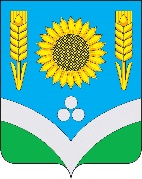 СОВЕТ НАРОДНЫХ ДЕПУТАТОВ РОССОШАНСКОГО МУНИЦИПАЛЬНОГО РАЙОНА ВОРОНЕЖСКОЙ ОБЛАСТИ  РЕШЕНИЕ37 сессииот 27 июля 2022 года № 275               г. Россошь О внесении изменений в решение Совета народных депутатов от 22 декабря 2021 года № 230 «О бюджете Россошанского муниципального района на 2022 год и на плановый период 2023 и 2024 годов»1. Внести в решение Совета народных депутатов Россошанского муниципального района от 22 декабря 2021 года № 230 «О бюджете Россошанского муниципального района на 2022 год и на плановый период 2023 и 2024 годов» (в редакции решения Совета народных депутатов от 27.04.2022 № 253 («Россошанский курьер», 2022, от 29 апреля 2022), от 25.05.2022 № 262 («Россошанский курьер», 2022, от 27 мая 2022) от 08.06.2022 № 273 («Россошанский курьер», 2022, от 10 июня 2022) следующие изменения:1) -в части 1 статьи 1:-в пункте 1 слова «в сумме 1 906 585,1 тыс. рублей, в том числе безвозмездные поступления в сумме 1 212 563,3 тыс. рублей, из них:- безвозмездные поступления из областного бюджета в сумме 1 176 777,3 тыс. рублей, в том числе: дотации – 63 330,0 тыс. рублей, субсидии – 251 410,6 тыс. рублей, субвенции – 815 367,4 тыс. рублей, иные межбюджетные трансферты – 46 669,3 тыс. рублей;- безвозмездные поступления из бюджетов поселений на осуществление части полномочий по решению вопросов местного значения в сумме 35 686,0 тыс. рублей»заменить словами «в сумме 1 940 064,9 тыс. рублей, в том числе безвозмездные поступления в сумме 1 246 043,1 тыс. рублей, из них:- безвозмездные поступления из областного бюджета в сумме 1 209 803,8 тыс. рублей, в том числе: дотации – 63 330,0 тыс. рублей, субсидии – 265 923,8 тыс. рублей, субвенции – 819 339,5 тыс. рублей, иные межбюджетные трансферты – 61 210,5 тыс. рублей;- безвозмездные поступления из бюджетов поселений на осуществление части полномочий по решению вопросов местного значения в сумме 35 686,0 тыс. рублей»;- в пункте 2 слова «в сумме 1 931 305,2 тыс. рублей» заменить словами «в сумме 1 969 654,4 тыс. рублей»;- в пункте 3 слова «дефицит бюджета Россошанского муниципального района в сумме 24 720,1 тыс. рублей» заменить словами «дефицит бюджета Россошанского муниципального района в сумме 29 589,5 тыс. рублей»;2) – в статье 7:- часть 1 изложить в следующей редакции «Установить верхний предел муниципального внутреннего долга Россошанского муниципального района на 1 января 2023 года в   сумме 147 001,6 тыс. рублей, в том числе верхний предел долга по муниципальным гарантиям Россошанского муниципального района на 1 января 2023 года в сумме  0,0  тыс. рублей, на 1 января 2024 года в  сумме 132 350,8  тыс. рублей, в том числе верхний предел долга по муниципальным гарантиям Россошанского муниципального района на 1 января 2024 года в сумме  0,0  тыс. рублей, на 1 января 2025 года в сумме 117 013,0 тыс. рублей, в том числе верхний предел долга по муниципальным гарантиям Россошанского муниципального района на 1 января 2025 года в сумме  0,0  тыс. рублей.»;- в части 2 слова «на 2022 год в сумме 10 000,0 тыс. рублей» заменить словами «на 2022 год в сумме      5 105,9 тыс. рублей», «на 2023 год в сумме 20 000,0 тыс. рублей» заменить словами «на 2023 год в сумме 3 367,0 тыс. рублей», «на 2024 год в сумме 20 000,0 тыс. рублей» заменить словами «на 2024 год в сумме 1 125,0 тыс. рублей».3) приложение 1 «Источники внутреннего финансирования дефицита бюджета Россошанского муниципального района на 2022 год и на плановый период 2023 и 2024 годов» изложить в новой редакции согласно приложению 1 к настоящему Решению; 4) приложение 2 «Поступление доходов бюджета Россошанского муниципального района по кодам видов доходов, подвидов доходов на 2022 год и на плановый период 2023 и 2024 годов» изложить в новой редакции согласно приложению 2 к настоящему Решению; 5) приложение 4 «Ведомственная структура расходов бюджета Россошанского муниципального района на 2022 год и на плановый период 2023 и 2024 годов» изложить в новой редакции согласно приложению 3 к настоящему Решению; 6) приложение 5 «Распределение бюджетных ассигнований по разделам, подразделам, целевым статьям (муниципальным программам Россошанского муниципального района и непрограммным направлениям деятельности), группам видов расходов бюджета Россошанского муниципального района на 2022 год и на плановый период 2023 и 2024 годов» изложить в новой редакции согласно приложению 4 к настоящему Решению; 7) приложение 6 «Распределение бюджетных ассигнований по целевым статьям (муниципальным программам Россошанского муниципального района и непрограммным направлениям деятельности), группам видов расходов, разделам, подразделам классификации расходов бюджета Россошанского муниципального района на 2022 год и на плановый период 2023 и 2024 годов» изложить в новой редакции согласно приложению 5 к настоящему Решению; 8) приложение 11 «Распределение   иных межбюджетных трансфертов на решение вопросов местного значения   бюджетам поселений   Россошанского муниципального района на 2022 год и на плановый период 2023 и 2024 годов» изложить в новой редакции согласно приложению 6 к настоящему Решению; 9) приложение 19 «Программа муниципальных внутренних заимствований   Россошанского муниципального района на 2022 год и на плановый период   2023 и 2024 годов» изложить в новой редакции согласно приложению 7 к настоящему Решению; 2.  Настоящее Решение вступает в силу со дня его официального опубликования.3.  Контроль за исполнением настоящего Решения возложить на главу Россошанского муниципального района Сисюка В.М. и главу администрации Россошанского муниципального района Мишанкова Ю.В.                                  Глава Россошанскогомуниципального района                                            				                       В. М. СисюкПриложение 1к Решению Совета народных депутатовРоссошанского муниципального района от 27.07.2022 № 275 Источники внутреннего финансирования дефицита бюджета Россошанского муниципального района на 2022 год и на плановый период 2023 и 2024 годовПриложение 2к Решению Совета народных депутатовРоссошанского муниципального района от 27.07.2022 № 275Поступление доходов бюджета Россошанского муниципального района по кодам видов доходов, подвидов доходов на 2022 год и на плановый период 2023 и 2024 годовПриложение 3к Решению Совета народных депутатовРоссошанского муниципального района от 27.07.2022 № 275Ведомственная структура расходов бюджета Россошанского муниципального района на 2022 год и на плановый период 2023 и 2024 годовПриложение 4к Решению Совета народных депутатовРоссошанского муниципального района от 27.07.2022 № 275Распределение бюджетных ассигнований по разделам, подразделам, целевым статьям (муниципальным программам Россошанского муниципального района и непрограммным направлениям деятельности), группам видов расходов бюджета Россошанского муниципального района на 2022 год и на плановый период 2023 и 2024 годовПриложение 5к Решению Совета народных депутатовРоссошанского муниципального района от 27.07.2022 № 275Распределение бюджетных ассигнований по целевым статьям (муниципальным программам Россошанского муниципального района и неп5рограммным направлениям деятельности), группам видов расходов, разделам, подразделам классификации расходов бюджета Россошанского муниципального района на 2022 год и на плановый период 2023 и 2024 годовПриложение 6к Решению Совета народных депутатовРоссошанского муниципального района от 27.07.2022 № 275Распределение   иных межбюджетных трансфертов на решение вопросов местного значения   бюджетам поселений   Россошанского муниципального района на 2022 год и на плановый период 2023 и 2024 годовПриложение 7к Решению Совета народных депутатовРоссошанского муниципального района от 27.07.2022 № 275Программа муниципальных внутренних заимствований   Россошанского муниципального района на 2022 год и на плановый период   2023 и 2024 годов№  п/пНаименование  Код классификацииСумма, тыс. руб.Сумма, тыс. руб.Сумма, тыс. руб.№  п/пНаименование  Код классификации2022 год2023 год2024 годИСТОЧНИКИ ВНУТРЕННЕГО ФИНАНСИРОВАНИЯ ДЕФИЦИТОВ (ПРОФИЦИТОВ) БЮДЖЕТА01 00 00 00 00 0000 00029589,514650,815337,81Кредиты кредитных организаций в валюте Российской Федерации01 02 00 00 00 0000 000-111869,6-14650,8-15337,81Привлечение кредитов от кредитных организаций в валюте Российской Федерации01 02 00 00 00 0000 70023460,022373,27035,41Привлечение кредитов от кредитных организаций  бюджетами муниципальных районов  в валюте Российской Федерации01 02 00 00 05 0000 71023460,022373,27035,41Погашение     кредитов, предоставленных кредитными организациями  в валюте Российской Федерации01 02 00 00 00 0000 800-135329,6-37024,0-22373,21Погашение   бюджетами муниципальных районов кредитов  от кредитных организаций    в валюте Российской Федерации01 02 00 00 05 0000 810-135329,6-37024,0-22373,2Бюджетные кредиты от других бюджетов бюджетной системы Российской Федерации01 03 00 00 00 00 0000 000109977,60,00,0Бюджетные кредиты из других бюджетов бюджетной системы Российской Федерации в валюте Российской Федерации01 03 01 00 00 00 0000 000109977,60,00,0Привлечение бюджетных кредитов из других бюджетов бюджетной системы Российской Федерации в валюте Российской Федерации01 03 01 00 00 00 0000 700109977,60,00,0Привлечение кредитов из других бюджетов бюджетной системы Российской Федерации бюджетами муниципальных районов в валюте Российской Федерации, из них:01 03 01 00 00 05 0000 710109977,60,00,0Погашение бюджетных кредитов, полученных из других бюджетов бюджетной системы Российской Федерации в валюте Российской Федерации01 03 01 00 00 0000 8000,00,00,0Погашение бюджетами муниципальных районов кредитов из других бюджетов бюджетной системы Российской Федерации в валюте Российской Федерации, из них:01 03 01 00 05 0000 8100,00,00,03Изменение остатков средств на счетах по учету средств бюджетов01 05 00 00 00 0000 000-31481,50,00,03Увеличение остатков средств бюджетов 01 05 00 00 00 0000 5001940064,91954655,82076499,93Увеличение прочих остатков средств бюджетов  01 05 02 00 00 0000 5001940064,91954655,82076499,93Увеличение прочих остатков денежных средств бюджетов 01 05 02 01 00 0000 5101940064,91954655,82076499,93Увеличение прочих остатков денежных средств бюджетов  муниципальных районов01 05 02 01 05 0000 5101940064,91954655,82076499,93Уменьшение остатков средств бюджетов01 05 00 00 00 0000 6001971546,41954655,82076499,93Уменьшение прочих остатков средств бюджетов01 05 02 00 00 0000 6001971546,41954655,82076499,93Уменьшение прочих остатков денежных средств бюджетов 01 05 02 01 00 0000 6101971546,41954655,82076499,93Уменьшение прочих остатков денежных средств бюджетов муниципальных районов01 05 02 01 05 0000 6101971546,41954655,82076499,9Код показателя                     Наименование показателя Сумма (тыс. рублей)Сумма (тыс. рублей)Сумма (тыс. рублей)2022 год2023 год2024 год12345000 8 50 00000 00 0000 000 ВСЕГО1 940 064,91 954 655,82 076 499,9000 1 00 00000 00 0000 000НАЛОГОВЫЕ И НЕНАЛОГОВЫЕ ДОХОДЫ694 021,8742 027,0791 691,0000 1 01 00000 00 0000 000НАЛОГИ НА ПРИБЫЛЬ, ДОХОДЫ500 000,0543 000,0590 000,0000 1 01 02000 01 0000 110Налог на доходы физических лиц500 000,0543 000,0590 000,0000 1 01 02010 01 0000 110Налог на доходы физических лиц с доходов, источником которых является налоговый агент, за исключением доходов, в отношении которых исчисление и уплата налога осуществляются в соответствии со статьями 227, 227.1 и 228 НК РФ490 000,0532 000,0578 000,0000 1 01 02020 01 0000 110Налог на доходы физических лиц с доходов, полученных от осуществления деятельности физическими лицами, зарегистрированными в качестве индивидуальных предпринимателей, нотариусов, занимающихся частной практикой, адвокатов, учредивших адвокатские кабинеты, и других лиц, занимающихся частной практикой в соответствии со статьей 227 НК РФ2 000,02 300,02 500,0000 1 01 02030 01 0000 110Налог на доходы физических лиц с доходов, полученных физическими лицами в соответствии со статьей 228 НК РФ2 500,02 700,03 000,0000 1 01 02080 01 0000 110Налог на доходы физических лиц в части суммы налога, превышающей 650 000 рублей, относящейся к части налоговой базы, превышающей 5 000 000 рублей (за исключением налога на доходы физических лиц с сумм прибыли контролируемой иностранной компании, в том числе фиксированной прибыли контролируемой иностранной компании)5 500,06 000,06 500,0000 1 03 00000 00 0000 000НАЛОГИ НА ТОВАРЫ (РАБОТЫ, УСЛУГИ), РЕАЛИЗУЕМЫЕ НА ТЕРРИТОРИИ РОССИЙСКОЙ ФЕДЕРАЦИИ31 078,031 856,033 582,0000 1 03 02000 01 0000 110Акцизы по подакцизным товарам (продукции), производимым на территории Российской Федерации31 078,031 856,033 582,0000 1 03 02231 01 0000 110Доходы от уплаты акцизов на дизельное топливо, подлежащие распределению между бюджетами субъектов Российской Федерации и местными бюджетами с учетом установленных дифференцированных нормативов отчислений в местные бюджеты 14 300,014 600,015 500,0000 1 03 02241 01 0000 110Доходы от уплаты акцизов на моторные масла для дизельных и (или) карбюраторных (инжекторных) двигателей, подлежащие распределению между бюджетами субъектов Российской Федерации и местными бюджетами с учетом установленных дифференцированных нормативов отчислений в местные бюджеты90,095,0100,0000 1 03 02251 01 0000 110Доходы от уплаты акцизов на автомобильный бензин, подлежащие распределению между бюджетами субъектов Российской Федерации и местными бюджетами с учетом установленных дифференцированных нормативов отчислений в местные бюджеты16 688,017 161,017 982,0000 1 05 00000 00 0000 000НАЛОГИ НА СОВОКУПНЫЙ ДОХОД52 839,053 833,054 333,0000 1 05 01000 00 0000 110Налог, взимаемый в связи с применением упрощенной системы налогообложения19 000,019 500,020 000,0000 1 05 01010 01 0000 110Налог, взимаемый с налогоплательщиков, выбравших в качестве объекта налогообложения доходы13 000,013 300,013 500,0000 1 05 01011 01 0000 110Налог, взимаемый с налогоплательщиков, выбравших в качестве объекта налогообложения доходы13 000,013 300,013 500,0000 1 05 01020 01 0000 110Налог, взимаемый с налогоплательщиков, выбравших в качестве объекта налогообложения доходы, уменьшенные на величину расходов6 000,06 200,06 500,0000 1 05 01021 01 0000 110Налог, взимаемый с налогоплательщиков, выбравших в качестве объекта налогообложения доходы, уменьшенные на величину расходов (в том числе минимальный налог, зачисляемый в бюджеты субъектов Российской Федерации)6 000,06 200,06 500,0000 1 05 02000 02 0000 110Единый налог на вмененный доход для отдельных видов деятельности0,00,00,0000 1 05 02010 02 0000 110Единый налог на вмененный доход для отдельных видов деятельности0,00,00,0000 1 05 03000 01 0000 110Единый сельскохозяйственный налог21 839,022 333,022 333,0000 1 05 03010 01 0000 110Единый сельскохозяйственный налог21 839,022 333,022 333,0000 1 05 04000 02 0000 110Налог, взимаемый в связи с применением патентной системы налогообложения12 000,012 000,012 000,0000 1 05 04020 02 0000 110Налог, взимаемый в связи с применением патентной системы налогообложения, зачисляемый в бюджеты муниципальных районов12 000,012 000,012 000,0000 1 06 00000 00 0000 110НАЛОГИ НА ИМУЩЕСТВО168,0168,0168,0000 1 06 05000 02 0000 110Налог на игорный бизнес168,0168,0168,0000 1 08 00000 00 0000 000ГОСУДАРСТВЕННАЯ ПОШЛИНА7 000,07 000,07 000,0000 1 08 03000 01 0000 110Государственная пошлина по делам, рассматриваемым в судах общей юрисдикции, мировыми судьями7 000,07 000,07 000,0000 1 08 03010 01 0000 110Государственная пошлина по делам, рассматриваемым в судах общей юрисдикции, мировыми судьями (за исключением Верховного Суда Российской Федерации)7 000,07 000,07 000,0000 1 11 00000 00 0000 000ДОХОДЫ ОТ ИСПОЛЬЗОВАНИЯ ИМУЩЕСТВА, НАХОДЯЩЕГОСЯ В ГОСУДАРСТВЕННОЙ И МУНИЦИПАЛЬНОЙ СОБСТВЕННОСТИ38 372,039 975,039 975,0000 1 11 03000 00 0000 120Проценты, полученные от предоставления бюджетов кредитов внутри страны 0,00,00,0000 1 11 03050 05 0000 120Проценты, полученные от предоставления бюджетов кредитов внутри страны за счет средств бюджетов муниципальных районов0,00,00,0000 1 11 05000 00 0000 120Доходы, получаемые в виде арендной либо иной платы за передачу в возмездное пользование государственного и муниципального имущества 37 897,039 500,039 500,0000 1 11 05010 00 0000 120Доходы, получаемые в виде арендной платы за земельные участки, государственная собственность на которые не разграничена, а также средства от продажи права на заключение договоров аренды указанных земельных участков33 800,033 800,033 800,0000 1 11 05013 05 0000 120Доходы, получаемые в виде арендной платы за земельные участки, государственная собственность на которые не разграничена и которые расположены в границах сельских поселений, а также средства от продажи права на заключение договоров аренды указанных земельных участков19 600,019 600,019 600,0000 1 11 05013 13 0000 120Доходы, получаемые в виде арендной платы за земельные участки, государственная собственность на которые не разграничена и которые расположены в границах городских поселений, а также средства от продажи права на заключение договоров аренды указанных земельных участков14 200,014 200,014 200,0000 1 11 05020 00 0000 120Доходы, получаемые в виде арендной платы за земли после разграничения государственной собственности на землю, а также средства от продажи права на заключение договоров аренды указанных земельных участков1 680,01 680,01 680,0000 1 11 05025 05 0000 120Доходы, получаемые в виде арендной платы за земли после разграничения государственной собственности на землю, а также средства от продажи права на заключение договоров аренды указанных земельных участков за земли после разграничения  государственной собственности на землю1 680,01 680,01 680,0000 1 11 05030 00 0000 120Доходы от сдачи в аренду имущества, находящегося в оперативном управлении органов государственной власти, органов местного самоуправления, государственных внебюджетных фондов и созданных ими учреждений1 761,03 296,03 296,0000 1 11 05035 05 0000 120Доходы от сдачи в аренду имущества, находящегося в оперативном управлении органов управления муниципальных районов и созданных ими учреждений (за исключением имущества муниципальных бюджетных и автономных учреждений)1 761,03 296,03 296,0000 1 11 05070 00 0000 120Доходы от сдачи в аренду имущества, составляющего государственную (муниципальную) казну (за исключением земельных участков)656,0724,0724,0000 1 11 05075 05 0000 120Доходы от сдачи в аренду имущества, составляющего казну муниципальных районов (за исключением земельных участков)656,0724,0724,0000 1 11 08000 00 0000 120Средства, получаемые от передачи имущества, находящегося в государственной и муниципальной собственности, в залог, в доверительное управление0,00,00,0000 1 11 08050 05 0000 120Средства, получаемые от передачи имущества, находящегося в собственности муниципальных районов, в залог, в доверительное управление0,00,00,0000 1 11 09080 00 0000 120Плата, поступившая в рамках договора за предоставление права на размещение и эксплуатацию нестационарного торгового объекта, установку и эксплуатацию рекламных конструкций на землях или земельных участках, находящихся в государственной или муниципальной собственности, и на землях или земельных участках, государственная собственность на которые не разграничена475,0475,0475,0000 1 11 09080 05 0000 120Плата, поступившая в рамках договора за предоставление права на размещение и эксплуатацию нестационарного торгового объекта, установку и эксплуатацию рекламных конструкций на землях или земельных участках, находящихся в собственности муниципальных районов, и на землях или земельных участках, государственная собственность на которые не разграничена475,0475,0475,0000 1 12 00000 00 0000 000ПЛАТЕЖИ ПРИ ПОЛЬЗОВАНИИ ПРИРОДНЫМИ РЕСУРСАМИ11 500,011 500,011 500,0000 1 12 01000 01 0000 120Плата за негативное воздействие на окружающую среду11 500,011 500,011 500,0000 1 12 01010 01 0000 120Плата за выбросы загрязняющих веществ в атмосферный воздух стационарными объектами1 700,01 700,01 700,0000 1 12 01030 01 0000 120Плата за сбросы загрязняющих веществ в водные объекты600,0600,0600,0000 1 12 01040 01 0000 120Плата за размещение отходов производства и потребления9 200,09 200,09 200,0000 1 12 01041 01 0000 120Плата за размещение отходов производства6 500,06 500,06 500,0000 1 12 01042 01 0000 120Плата за размещение твердых коммунальных отходов2 700,02 700,02 700,0000 1 13 00000 00 0000 000ДОХОДЫ ОТ ОКАЗАНИЯ ПЛАТНЫХ УСЛУГ(РАБОТ) И КОМПЕНСАЦИИ ЗАТРАТ ГОСУДАРСТВА52 233,053 883,054 333,0000 1 13 01000 00 0000 120Доходы от оказания платных услуг (работ)52 233,053 883,054 333,0000 1 13 01990 00 0000 120Прочие доходы от оказания платных услуг (работ)52 233,053 883,054 333,0000 1 13 01995 05 0000 130Прочие доходы от оказания платных услуг (работ) получателями средств бюджетов  муниципальных районов52 233,053 883,054 333,0000 1 13 02000 00 0000 130Доходы от компенсации затрат государства0,00,00,0000 1 13 02990 00 0000 130Прочие доходы от компенсации затрат государства0,00,00,0000 1 13 02995 05 0000 130Прочие доходы от компенсации затрат бюджетов муниципальных районов0,00,00,0000 1 14 00000 00 0000 000ДОХОДЫ ОТ ПРОДАЖИ МАТЕРИАЛЬНЫХ И НЕМАТЕРИАЛЬНЫХ АКТИВОВ0,00,00,0000 1 14 02000 00 0000 000Доходы от реализации имущества, находящегося в государственной и муниципальной собственности0,00,00,0000 1 14 02050 05 0000 410Доходы от реализации имущества, находящегося в собственности муниципальных районов, в части реализации основных средств0,00,00,0000 1 14 02053 05 0000 410Доходы от реализации иного имущества, находящегося в собственности муниципальных районов, в части реализации основных средств по указанному имуществу0,00,00,0000 1 14 06000 00 0000 430Доходы от продажи земельных участков, находящихся в государственной и муниципальной собственности0,00,00,0000 1 14 06013 05 0000 430Доходы от продажи земельных участков,  государственная  собственность на которые не разграничена0,00,00,0000 1 14 06013 13 0000 430Доходы от продажи земельных участков,  государственная  собственность на которые не разграничена и которые расположены в границах городских поселений0,00,00,0000 1 16 00000 00 0000 000ШТРАФЫ, САНКЦИИ, ВОЗМЕЩЕНИЕ УЩЕРБА800,0800,0800,0000 1 16 01000 01 0000 140Административные штрафы, установленные Кодексом Российской Федерации об административных правонарушениях699,0699,0699,0000 1 16 01050 01 0000 140Административные штрафы, установленные Главой 5 Кодекса Российской Федерации об административных правонарушениях, за административные правонарушения, посягающие на права граждан5,05,05,0000 1 16 01053 01 0000 140Административные штрафы, установленные Главой 5 Кодекса Российской Федерации об административных правонарушениях, за административные правонарушения, посягающие на права граждан, налагаемые мировыми судьями, комиссиями по делам несовершеннолетних и защите их прав5,05,05,0000 1 16 01060 01 0000 140Административные штрафы, установленные Главой 6 Кодекса Российской Федерации об административных правонарушениях, за административные правонарушения, посягающие на здоровье, санитарно-эпидемиологическое благополучие населения и общественную нравственность100,0100,0100,0000 1 16 01063 01 0000 140Административные штрафы, установленные Главой 6 Кодекса Российской Федерации об административных правонарушениях, за административные правонарушения, посягающие на здоровье, санитарно-эпидемиологическое благополучие населения и общественную нравственность, налагаемые мировыми судьями, комиссиями по делам несовершеннолетних и защите их прав100,0100,0100,0000 1 16 01070 01 0000 140Административные штрафы, установленные Главой 7 Кодекса Российской Федерации об административных правонарушениях, за административные правонарушения в области охраны собственности15,015,015,0000 1 16 01073 01 0000 140Административные штрафы, установленные Главой 7 Кодекса Российской Федерации об административных правонарушениях, за административные правонарушения в области охраны собственности, налагаемые мировыми судьями, комиссиями по делам несовершеннолетних и защите их прав15,015,015,0000 1 16 01074 01 0000 140Административные штрафы, установленные главой 7 Кодекса Российской Федерации об административных правонарушениях, за административные правонарушения в области охраны собственности, выявленные должностными лицами органов муниципального контроля0,00,00,0000 1 16 01080 01 0000 140Административные штрафы, установленные Главой 8 Кодекса Российской Федерации об административных правонарушениях, за административные правонарушения в области охраны окружающей среды и природопользования30,030,030,0000 1 16 01083 01 0000 140Административные штрафы, установленные Главой 8 Кодекса Российской Федерации об административных правонарушениях, за административные правонарушения в области охраны окружающей среды и природопользования, налагаемые мировыми судьями, комиссиями по делам несовершеннолетних и защите их прав30,030,030,0000 1 16 01090 01 0000 140Административные штрафы, установленные главой 9 Кодекса Российской Федерации об административных правонарушениях, за административные правонарушения в промышленности, строительстве и энергетике4,04,04,0000 1 16 01093 01 0000 140Административные штрафы, установленные главой 9 Кодекса Российской Федерации об административных правонарушениях, за административные правонарушения в промышленности, строительстве и энергетике, налагаемые мировыми судьями, комиссиями по делам несовершеннолетних и защите их прав4,04,04,0000 1 16 01140 01 0000 140Административные штрафы, установленные Главой 14 Кодекса Российской Федерации об административных правонарушениях, за административные правонарушения в области предпринимательской деятельности и деятельности саморегулируемых организаций160,0160,0160,0000 1 16 01143 01 0000 140Административные штрафы, установленные Главой 14 Кодекса Российской Федерации об административных правонарушениях, за административные правонарушения в области предпринимательской деятельности и деятельности саморегулируемых организаций, налагаемые мировыми судьями, комиссиями по делам несовершеннолетних и защите их прав160,0160,0160,0000 1 16 01150 01 0000 140Административные штрафы, установленные Главой 15 Кодекса Российской Федерации об административных правонарушениях, за административные правонарушения в области финансов, налогов и сборов, страхования, рынка ценных бумаг140,0140,0140,0000 1 16 01153 01 0000 140Административные штрафы, установленные Главой 15 Кодекса Российской Федерации об административных правонарушениях, за административные правонарушения в области финансов, налогов и сборов, страхования, рынка ценных бумаг (за исключением штрафов, указанных в пункте 6 статьи 46 Бюджетного кодекса Российской Федерации), налагаемые мировыми судьями, комиссиями по делам несовершеннолетних и защите их прав140,0140,0140,0000 1 16 01170 01 0000 140Административные штрафы, установленные Главой 17 Кодекса Российской Федерации об административных правонарушениях, за административные правонарушения, посягающие на институты государственной власти0,00,00,0000 1 16 01173 01 0000 140Административные штрафы, установленные Главой 17 Кодекса Российской Федерации об административных правонарушениях, за административные правонарушения, посягающие на институты государственной власти, налагаемые мировыми судьями, комиссиями по делам несовершеннолетних и защите их прав0,00,00,0000 1 16 01190 01 0000 140Административные штрафы, установленные Главой 19 Кодекса Российской Федерации об административных правонарушениях, за административные правонарушения против порядка управления35,035,035,0000 1 16 01193 01 0000 140Административные штрафы, установленные Главой 19 Кодекса Российской Федерации об административных правонарушениях, за административные правонарушения против порядка управления, налагаемые мировыми судьями, комиссиями по делам несовершеннолетних и защите их прав35,035,035,0000 1 16 01200 01 0000 140Административные штрафы, установленные Главой 20 Кодекса Российской Федерации об административных правонарушениях, за административные правонарушения, посягающие на общественный порядок и общественную безопасность210,0210,0210,0000 1 16 01203 01 0000 140Административные штрафы, установленные Главой 20 Кодекса Российской Федерации об административных правонарушениях, за административные правонарушения, посягающие на общественный порядок и общественную безопасность, налагаемые мировыми судьями, комиссиями по делам несовершеннолетних и защите их прав210,0210,0210,0000 1 16 07000 01 0000 140Штрафы, неустойки, пени, уплаченные в соответствии с законом или договором в случае неисполнения или ненадлежащего исполнения обязательств перед государственным (муниципальным) органом, органом управления государственным внебюджетным фондом, казенным учреждением, Центральным банком Российской Федерации, иной организацией, действующей от имени Российской Федерации80,080,080,0000 1 16 07010 00 0000 140Штрафы, неустойки, пени, уплаченные в случае просрочки исполнения поставщиком (подрядчиком, исполнителем) обязательств, предусмотренных государственным (муниципальным) контрактом80,080,080,0000 1 16 07010 05 0000 140Штрафы, неустойки, пени, уплаченные в случае просрочки исполнения поставщиком (подрядчиком, исполнителем) обязательств, предусмотренных муниципальным контрактом, заключенным муниципальным органом, казенным учреждением муниципального района80,080,080,0000 1 16 10000 00 0000 140Платежи в целях возмещения причиненного ущерба (убытков)21,021,021,0000 1 16 10100 00 0000 140Денежные взыскания, налагаемые в возмещение ущерба, причиненного в результате незаконного или нецелевого использования бюджетных средств21,021,021,0000 1 16 10120 00 0000 140Доходы от денежных взысканий (штрафов), поступающие в счет погашения задолженности, образовавшейся до 1 января 2020 года, подлежащие зачислению в бюджеты бюджетной системы Российской Федерации по нормативам, действовавшим в 2019 году15,015,015,0000 1 16 10123 01 0000 140Доходы от денежных взысканий (штрафов), поступающие в счет погашения задолженности, образовавшейся до 1 января 2020 года, подлежащие зачислению в бюджет муниципального образования по нормативам, действовавшим в 2019 году10,010,010,0000 1 16 10129 01 0000 140Доходы от денежных взысканий (штрафов), поступающие в счет погашения задолженности, образовавшейся до 1 января 2020 года, подлежащие зачислению в федеральный бюджет и бюджет муниципального образования по нормативам, действовавшим в 2019 году5,05,05,0000 1 16 11000 01 0000 140Платежи, уплачиваемые в целях возмещения вреда6,06,06,0000 1 16 11050 01 0000 140Платежи по искам о возмещении вреда, причиненного окружающей среде, а также платежи, уплачиваемые при добровольном возмещении вреда, причиненного окружающей среде (за исключением вреда, причиненного окружающей среде на особо охраняемых природных территориях), подлежащие зачислению в бюджет муниципального образования6,06,06,0000 1 17 00000 00 0000 000ПРОЧИЕ НЕНАЛОГОВЫЕ ДОХОДЫ31,812,00,0000 1 17 05000 00 0000 180Прочие неналоговые доходы31,812,00,0000 1 17 05050 05 0000 180Прочие неналоговые доходы бюджетов муниципальных районов31,812,00,0000 2 00 00000 00 0000 000БЕЗВОЗМЕЗДНЫЕ ПОСТУПЛЕНИЯ 1 246 043,11 212 628,81 284 808,9000 2 02 00000 00 0000 000 БЕЗВОЗМЕЗДНЫЕ ПОСТУПЛЕНИЯ ОТ  ДРУГИХ БЮДЖЕТОВ БЮДЖЕТНОЙ СИСТЕМЫ1 245 489,81 212 628,81 284 808,9000 2 02 10000 00 0000 150ДОТАЦИИ63 330,036 358,037 053,0000 2 02 15001 00 0000 150Дотации на выравнивание бюджетной обеспеченности63 330,036 358,037 053,0000 2 02 15001 05 0000 150Дотации бюджетам муниципальных районов на выравнивание бюджетной обеспеченности из бюджета субъекта Российской Федерации63 330,036 358,037 053,0000 2 02 20000 00 0000 150СУБСИДИИ265 923,8267 122,8277 860,6000 2 02 20077 00 0000 150Субсидии бюджетам на софинансирование капитальных вложений в объекты муниципальной собственности43 666,60,00,0000 2 02 20077 05 0000 150Субсидии бюджетам муниципальных районов на софинансирование капитальных вложений в объекты муниципальной собственности43 666,60,00,0000 2 02 20216 00 0000 150Субсидии бюджетам на осуществление дорожной деятельности в отношении автомобильных дорог общего пользования, а также капитального ремонта и ремонта дворовых территорий многоквартирных домов, проездов к дворовым территориям многоквартирных домов населенных пунктов55 058,049 836,149 836,1000 2 02 20216 05 0000 150Субсидии бюджетам муниципальных районов на осуществление дорожной деятельности в отношении автомобильных дорог общего пользования, а также капитального ремонта и ремонта дворовых территорий многоквартирных домов, проездов к дворовым территориям многоквартирных домов населенных пунктов55 058,049 836,149 836,1000 2 02 25304 00 0000 150Субсидии бюджетам на организацию бесплатного горячего питания обучающихся, получающих начальное общее образование в государственных и муниципальных образовательных организациях41 231,241 583,942 840,2000 2 02 25304 05 0000 150Субсидии бюджетам муниципальных районов на организацию бесплатного горячего питания обучающихся, получающих начальное общее образование в государственных и муниципальных образовательных организациях41 231,241 583,942 840,2000 2 02 25466 00 0000 150Субсидии бюджетам на поддержку творческой деятельности и укрепление материально-технической базы муниципальных театров в населенных пунктах с численностью населения до 300 тысяч человек2 954,71 389,01 421,6000 2 02 25466 05 0000 150Субсидии бюджетам муниципальных районов на поддержку творческой деятельности и укрепление материально-технической базы муниципальных театров в населенных пунктах с численностью населения до 300 тысяч человек2 954,71 389,01 421,6000 2 02 25497 00 0000 150Субсидии бюджетам на реализацию мероприятий по обеспечению жильем молодых семей2 694,93 825,23 770,6000 2 02 25497 05 0000 150Субсидии бюджетам муниципальных районов на реализацию мероприятий по обеспечению жильем молодых семей2 694,93 825,23 770,6000 2 02 25519 00 0000 150Субсидия бюджетам на поддержку отрасли культуры436,0436,0436,0000 2 02 25519 05 0000 150Субсидия бюджетам муниципальных районов на поддержку отрасли культуры436,0436,0436,0000 2 02 25567 00 0000 150Субсидии бюджетам на обеспечение устойчивого развития сельских территорий0,00,00,0000 2 02 25567 05 0000 150Субсидии бюджетам муниципальных районов на обеспечение устойчивого развития сельских территорий0,00,00,0000 2 02 29999 00 0000 150Прочие субсидии119 882,4170 052,6179 556,1000 2 02 29999 05 0000 150Субсидии бюджетам муниципальных образований на организацию перевозок пассажиров автомобильным транспортом общего пользования по муниципальным маршрутам регулярных перевозок по регулируемым тарифам920,70,00,0000 2 02 29999 05 0000 150Субсидии бюджетам муниципальных образований на уличное освещение4 398,14 398,14 398,1000 2 02 29999 05 0000 150Субсидии на софинансирование расходов муниципальных образований на приобретение коммунальной специализированной техники12 921,00,00,0000 2 02 29999 05 0000 150Субсидии на софинансирование расходных обязательств, возникших при выполнении полномочий органов местного самоуправления по вопросам местного значения в сфере модернизации уличного освещения5 774,33 511,30,0000 2 02 29999 05 0000 150Субсидии бюджетам муниципальных районов на обеспечение учащихся общеобразовательных учреждений молочной продукцией5 252,75 382,15 514,4000 2 02 29999 05 0000 150Субсидии бюджетам муниципальных
районов и городских округов Воронежской области на реализацию мероприятий по созданию условий для развития
физической культуры и массового спорта2 399,03 598,03 598,00 2 02 29999 05 0000 150Субсидии из областного бюджета бюджетам муниципальных образований Воронежской области на создание в общеобразовательных организациях, расположенных в сельской местности и малых городах, условий для занятий физической культурой и спортом0,01 686,41 850,4000 2 02 29999 05 0000 150Субсидии бюджетам муниципальных образований Воронежской области в целях софинансирования расходных обязательств муниципальных образований Воронежской области на реализацию мероприятий по адаптации приоритетных спортивных объектов, востребованных для занятий адаптивной физической культурой и спортом инвалидов с нарушениями опорно-двигательного аппарата, зрения и слуха0,0830,00,0000 2 02 29999 05 0000 150Субсидии бюджетам муниципальных районов  Воронежской области на обеспечение уровня финансирования организаций, осуществляющих спортивную подготовку в соответствии с требованиями федеральных стандартов спортивной подготовки132,2132,2132,2000 2 02 29999 05 0000 150Субсидии бюджетам муниципальных районов на материально-техническое оснащение муниципальных общеобразовательных организаций100,0100,0100,0000 2 02 29999 05 0000 150Субсидии бюджетам муниципальных районов на софинансирование расходных обязательств,  возникающих при выполнении полномочий органов местного самоуправления по вопросам местного значения в сфере организации отдыха детей в каникулярное время4 156,04 322,04 494,0000 2 02 29999 05 0000 150Субсидии для организации отдыха и оздоровления детей и молодежи4 022,84 183,74 351,0000 2 02 29999 05 0000 150Субсидии бюджетам муниципальных образований Воронежской области из областного бюджета в целях софинансирования расходных обязательств муниципальных образований Воронежской области на проведение комплексных кадастровых работ0,00,0192,4000 2 02 29999 05 0000 150Субсидии местным бюджетам на подготовку и проведение празднования памятных дат муниципальных образований Воронежской области0,010 000,00,0000 2 02 29999 05 0000 150Субсидии бюджетам муниципальных образований на реализацию мероприятий областной адресной программы капитального ремонта24 317,725 600,061 648,0000 2 02 29999 05 0000 150Субсидии бюджетам муниципальных образований на софинансирование объектов капитального строительства 
муниципальной собственности в рамках областной адресной инвестиционной программы0,0102 038,892 707,6000 2 02 29999 05 0000 150Субсидии бюджетам муниципальных образований на софинансирование расходов по реализации мероприятий по ремонту объектов теплоэнергетического хозяйства муниципальных образований, находящихся в собственности, к очередному зимнему отопительному периоду4 522,50,00,0000 2 02 29999 05 0000 150Субсидии на укрепление материально-технической базы муниципальных стационарных организаций отдыха детей и их оздоровления с круглосуточным пребыванием2 470,10,00,0000 2 02 29999 05 0000 150Субсидии на поддержку социально ориентированных некоммерческих организаций 1 305,80,00,0000 2 02 29999 05 0000 150Субсидии бюджетам муниципальных образований на мероприятия по развитию сети общеобразовательных организаций Воронежской области500,00,00,0000 2 02 29999 05 0000 150Субсидии бюджетам муниципальных образований Воронежской области на софинансирование мероприятий по приобретению муниципальными образованиями Воронежской области специализированного автотранспорта для торгового обслуживания сельского населения, проживающего в отдаленных и малонаселенных пунктах4 271,30,00,0000 2 02 29999 05 0000 150Субсидии на мероприятия по развитию градостроительной деятельности901,1870,0570,0000 2 02 29999 05 0000 150Субсидии бюджетам муниципальных образований на обеспечение мероприятий по организации системы раздельного накопления твердых коммунальных отходов41 517,13 400,00,0000 2 02 30000 00 0000 150СУБВЕНЦИИ819 339,5826 732,9887 530,8000 2 02 30024 00 0000 150Субвенции местным бюджетам на выполнение передаваемых полномочий субъектов Российской Федерации15 592,013 764,013 800,0000 2 02 30024 05 0000 150Субвенции на осуществление полномочий по сбору информации от поселений, входящих в муниципальный район, необходимой для ведения регистра муниципальных нормативных правовых актов540,0546,0565,0000 2 02 30024 05 0000 150Субвенции на осуществление полномочий по расчету и предоставлению дотаций на выравнивание бюджетной обеспеченности  поселений за счет средств областного бюджета14 619,012 780,012 780,0000 2 02 30024 05 0000 150Субвенции на создание и организацию деятельности административных комиссий 433,0438,0455,0000 2 02 30029 00 0000 150Субвенции бюджетам на компенсацию части платы, взимаемой с родителей (законных представителей) за присмотр и уход за детьми, посещающими образовательные организации, реализующие образовательные программы дошкольного образования1 265,01 316,01 369,0000 2 02 30029 05 0000 150Субвенции на компенсацию, выплачиваемую родителям (законным представителям) в целях материальной поддержки воспитания и обучения детей, посещающих образовательные организации, реализующие образовательную программу дошкольного образования1 265,01 316,01 369,0000 2 02 35120 00 0000 150Субвенции бюджетам на осуществление полномочий по составлению (изменению) списков кандидатов в присяжные заседатели федеральных судов общей юрисдикции в Российской Федерации124,50,00,0000 2 02 35120 05 0000 150Субвенции бюджетам муниципальных районов на осуществление полномочий по составлению (изменению) списков кандидатов в присяжные заседатели федеральных судов общей юрисдикции в Российской Федерации124,50,00,0000 2 02 39998 00 0000 150Единая субвенция бюджетам муниципальных районов28 944,129 963,731 176,9000 2 02 39998 05 0000 150Единая субвенция для осуществления отдельных  полномочий по созданию и организации деятельности КДН и ЗП, организации и осуществлению деятельности по опеке и попечительству4 081,04 121,04 275,0000 2 02 39998 05 0000 150Единая субвенция для осуществления отдельных полномочий по оказанию мер социальной поддержки семьям, взявшим на воспитание детей-сирот, оставшихся без попечения родителей24 863,125 842,726 901,9000 2 02 39999 00 0000 150Прочие субвенции773 413,9781 689,2841 184,9000 2 02 39999 05 0000 150Субвенции на осуществление отдельных госполномочий  полномочий по организации деятельности по отлову и содержанию безнадзорных животных1 788,51 491,71 561,0000 2 02 39999 05 0000 150Субвенции на обеспечение госгарантий реализации прав на получение общедоступного и бесплатного дошкольного образования 232 647,9239 101,6263 372,3000 2 02 39999 05 0000 150 Субвенции на обеспечение госгарантий реализации прав на получение общедоступного и бесплатного общего образования, а также дополнительного образования детей в общеобразовательных учреждениях538 977,5541 095,9576 251,6000 2 02 40000 00 0000 000Иные межбюджетные трансферты 96 896,582 415,182 364,5000 2 02 40014 00 0000 150Межбюджетные трансферты, передаваемые бюджетам муниципальных образований на осуществление части полномочий по решению вопросов местного значения в соответствии с заключенными соглашениями35 686,037 854,039 332,8000 2 02 40014 05 0000 150Межбюджетные трансферты, передаваемые бюджетам муниципальных районов из бюджетов поселений на осуществление части полномочий по решению вопросов местного значения в соответствии с заключенными соглашениями35 686,037 854,039 332,8000 2 02 45303 00 0000 150Межбюджетные трансферты бюджетам на ежемесячное денежное вознаграждение за классное руководство педагогическим работникам государственных и муниципальных общеобразовательных организаций39 216,239 216,241 686,8000 2 02 45303 05 0000 150Межбюджетные трансферты бюджетам муниципальных районов на ежемесячное денежное вознаграждение за классное руководство педагогическим работникам государственных и муниципальных общеобразовательных организаций39 216,239 216,241 686,8000 2 02 49999 00 0000 150Прочие межбюджетные трансферты21 994,35 344,91 344,9000 2 02 49999 05 0000 150Иные межбюджетные трансферты бюджетам муниципальных районов Воронежской области на приобретение служебного автотранспорта органам местного самоуправления поселений Воронежской области 5 000,04 000,00,0000 2 02 49999 05 0000 150Иные межбюджетные трансферты из областного бюджета бюджетам муниципальных районов (городских округов) Воронежской области на формирование организационно-методического обеспечения и создание доступной пространственно-развивающей образовательной среды
для организации специальных условий обучения детей с ограниченными возможностями здоровья (общее образование)700,0700,0700,0000 2 02 49999 05 0000 150Иные межбюджетные трансферты из  областного бюджета бюджетам муниципальных районов (городских округов) Воронежской области на формирование организационно-методического обеспечения и создание доступной пространственно-развивающей образовательной среды для организации специальных условий обучения детей с ограниченными возможностями здоровья  (дошкольное образование)250,0250,0250,0000 2 02 49999 05 0000 150Межбюджетные трансферты, передаваемые бюджетам для компенсации дополнительных расходов, возникших в результате решений, принятых органами власти другого уровня7 046,10,00,0000 2 02 49999 05 0000 150Иные межбюджетные трансферты из областного бюджета бюджетам муниципальных образований Воронежской области в целях возмещения понесенных бюджетами муниципальных образований расходов на размещение и питание граждан Российской Федерации, Украины, Донецкой Народной Республики, Луганской Народной Республики и лиц без гражданства, постоянно проживающих на территориях Украины, Донецкой Народной Республики, Луганской Народной Республики, вынужденно покинувших территории Украины, Донецкой Народной Республики, Луганской Народной Республики, прибывших в экстренном массовом порядке и находившихся в пунктах временного размещения и питания на территории Воронежской области8 603,30,00,0000 2 02 49999 05 0000 150Иные межбюджетные трансферты на организацию проведения оплачиваемых общественных работ394,9394,9394,9000 2 07 00000 00 0000 150Прочие безвозмездные поступления553,30,00,0000 2 07 05000 05 0000 150Прочие безвозмездные поступления в бюджеты муниципальных районов553,30,00,0000 2 07 05030 05 0000 150Прочие безвозмездные поступления в бюджеты муниципальных районов553,30,00,0НаименованиеГРБСРЗПРЦСРВРСумма (тыс. рублей)Сумма (тыс. рублей)Сумма (тыс. рублей)2022 год2023 год2024 годВСЕГО РАСХОДОВ 1969654,41919990,32018574,3Ревизионная комиссия Россошанского муниципального района Воронежской области9081330,01306,71318,9ОБЩЕГОСУДАРСТВЕННЫЕ ВОПРОСЫ908011330,01306,71318,9Обеспечение деятельности финансовых, налоговых и таможенных органов и органов финансового (финансово-бюджетного) надзора90801061330,01306,71318,9Непрограммные расходы органов власти Россошанского муниципального района908010699 0 00 00000 1330,01306,71318,9Обеспечение деятельности Ревизионной комиссии Россошанского муниципального района Воронежской области908010699 1 00 000001330,01306,71318,9Расходы на обеспечение деятельности Ревизионной комиссии Россошанского муниципального района (Расходы на выплаты персоналу в целях обеспечения выполнения функций государственными органами, казенными учреждениями, органами управления государственными внебюджетными фондами)908010699 1 00 820101001278,01224,71236,9Расходы на обеспечение деятельности Ревизионной комиссии Россошанского муниципального района (Закупка товаров, работ и услуг для обеспечения государственных (муниципальных) нужд)908010699 1 00 8201020051,081,081,0Расходы на обеспечение деятельности Ревизионной комиссии Россошанского муниципального района (Иные бюджетные ассигнования)908010699 1 00 820108001,01,01,0Совет народных депутатов Россошанского муниципального района Воронежской области9103140,43460,03484,7ОБЩЕГОСУДАРСТВЕННЫЕ ВОПРОСЫ910013140,43460,03484,7Функционирование законодательных (представительных) органов государственной власти и представительных органов муниципальных образований91001032540,42720,02744,7Непрограммные расходы органов власти Россошанского муниципального района910010399 0 00 000002540,42720,02744,7Обеспечение деятельности Совета народных депутатов Россошанского муниципального района Воронежской области910010399 2 00 000002540,42720,02744,7Расходы на обеспечение функций органов местного самоуправления в рамках обеспечения деятельности Совета народных депутатов  Россошанского муниципального района (Расходы на выплаты персоналу в целях обеспечения выполнения функций государственными органами, казенными учреждениями, органами управления государственными внебюджетными фондами)910010399 2 00 82030100777,2770,0777,8Расходы на обеспечение функций органов местного самоуправления в рамках обеспечения деятельности Совета народных депутатов  Россошанского муниципального района (Закупка товаров, работ и услуг для  обеспечения государственных (муниципальных) нужд)910010399 2 00 82030200440,0555,0555,0Расходы на обеспечение функций органов местного самоуправления в рамках обеспечения деятельности Совета народных депутатов  Россошанского муниципального района (Иные бюджетные ассигнования)910010399 2 00 8203080025,030,030,0Расходы на обеспечение деятельности Совета народных депутатов  Россошанского муниципального района (Расходы на выплаты персоналу в целях обеспечения выполнения функций государственными органами, казенными учреждениями, органами управления государственными внебюджетными фондами)910010399 2 00 820101001298,21365,01381,9Другие общегосударственные вопросы9100113600,0740,0740,0Непрограммные расходы органов власти Россошанского муниципального района910011399 0 00 00000 600,0740,0740,0Обеспечение деятельности Совета народных депутатов Россошанского муниципального района Воронежской области910011399 2 00 00000600,0740,0740,0Освещение деятельности муниципальной  власти Россошанского муниципального района в рамках обеспечения деятельности  Совета народных депутатов Россошанского муниципального района (Закупка товаров, работ и услуг для  обеспечения  государственных (муниципальных) нужд)910011399 2 00 80890200600,0740,0740,0Администрация Россошанского муниципального района Воронежской области914292154,1251576,4253932,3ОБЩЕГОСУДАРСТВЕННЫЕ ВОПРОСЫ91401110155,291224,192329,9Функционирование Правительства Российской Федерации, высших исполнительных органов государственной власти субъектов Российской Федерации, местных администраций914010442303,143361,243681,0Муниципальная программа Россошанского муниципального района  "Муниципальное управление и гражданское общество Россошанского муниципального района"914010459 0 00 0000042303,143361,243681,0Подпрограмма "Обеспечение реализации муниципальной  программы" 914010459 6 00 0000042303,143361,243681,0Основное мероприятие "Обеспечение функций органов местного самоуправления"914010459 6 01 0000039664,640689,740982,8Расходы на обеспечение функций органов местного самоуправления (Расходы на выплаты персоналу в целях обеспечения выполнения функций государственными органами, казенными учреждениями, органами управления государственными внебюджетными фондами)914010459 6 01 8201010026984,226291,926552,1Расходы на обеспечение функций органов местного самоуправления (Закупка товаров, работ и услуг для  обеспечения государственных (муниципальных) нужд)914010459 6 01 8201020010645,412362,812395,7Расходы на обеспечение функций органов местного самоуправления (Иные бюджетные ассигнования)914010459 6 01 820108002035,02035,02035,0Основное мероприятие "Обеспечение деятельности главы администрации Россошанского муниципального района"914010459 6 02 000002638,52671,52698,2Расходы на обеспечение деятельности главы администрации Россошанского муниципального района914010459 6 02 820202638,52671,52698,2Расходы на обеспечение деятельности главы администрации Россошанского муниципального района (Расходы на выплаты персоналу в целях обеспечения выполнения функций государственными органами, казенными учреждениями, органами управления государственными внебюджетными фондами)914010459 6 02 820201002638,52671,52698,2Судебная система9140105124,50,00,0Муниципальная программа Россошанского муниципального района  "Муниципальное управление и гражданское общество Россошанского муниципального района"914010559 0 00 00000124,50,00,0Подпрограмма "Обеспечение реализации муниципальной  программы" 914010559 6 00 00000124,50,00,0Основное мероприятие "Осуществление полномочий по составлению (изменению) списков кандидатов в присяжные заседатели  федеральных судов общей юрисдикции в Российской Федерации"914010559 6 07 00000124,50,00,0Осуществление полномочий по составлению (изменению) списков кандидатов в присяжные заседатели  федеральных судов общей юрисдикции в Российской Федерации (Закупка товаров, работ и услуг для  обеспечения государственных (муниципальных) нужд)914010559 6 07 51200200124,50,00,0Другие общегосударственные вопросы914011367727,647862,948648,9Муниципальная программа Россошанского муниципального района  "Обеспечение общественного порядка и противодействие преступности"914011308 0 00 00000280,0280,0280,0Подпрограмма "Профилактика терроризма и экстремизма, а также минимизации и ликвидации последствий проявления терроризма и экстремизма на территории Россошанского муниципального района"914011308 3 00 00000280,0280,0280,0Основное мероприятие "Технические средства обеспечения безопасности"914011308 3 03 00000280,0280,0280,0Мероприятия, направленные на профилактику терроризма и экстремизма   (Закупка товаров, работ и услуг для обеспечения  государственных (муниципальных) нужд)914011308 3 03 80490200280,0280,0280,0Муниципальная программа "Управление муниципальным имуществом"914011338 0 00 000005564,65060,75108,5Подпрограмма "Обеспечение деятельности муниципального казенного учреждения "Служба по администрированию платежей и ведению реестра" 914011338 3 00 000005564,65060,75108,5Основное мероприятие "Финансовое обеспечение деятельности МКУ «Служба по администрированию платежей и ведению реестра»"914011338 3 01 000005564,65060,75108,5Расходы на обеспечение деятельности (оказание услуг)  муниципальных учреждений (Расходы на выплаты персоналу в целях обеспечения выполнения функций государственными органами, казенными учреждениями, органами управления государственными внебюджетными фондами)914011338 3 01 005901005297,64783,74831,5Расходы на обеспечение деятельности (оказание услуг)  муниципальных учреждений (Закупка товаров, работ и услуг для   обеспечения государственных (муниципальных) нужд)914011338 3 01 00590200267,0277,0277,0Муниципальная программа Россошанского муниципального района  "Муниципальное управление и гражданское общество Россошанского муниципального района"914011359 0 00 0000061883,042522,243260,4Подпрограмма "Выполнение передаваемых полномочий  субъекта Российской Федерации" 914011359 2 00 000001957,01977,02046,0Основное мероприятие "Создание и организация деятельности комиссий по делам несовершеннолетних и защите их прав"914011359 2 01 00000984,0993,01026,0Создание и организация деятельности комиссий по делам несовершеннолетних и защите их прав (Расходы на выплаты персоналу в целях обеспечения выполнения функций государственными органами, казенными учреждениями, органами управления государственными внебюджетными фондами)914011359 2 01 78391100924,0931,0953,0Создание и организация деятельности комиссий по делам несовершеннолетних и защите их прав (Закупка товаров, работ и услуг для  обеспечения государственных (муниципальных) нужд)914011359 2 01 7839120060,062,073,0Основное мероприятие "Осуществление полномочий по сбору информации от поселений, входящих в Россошанский муниципальный район, необходимой для ведения регистра муниципальных нормативных правовых актов Воронежской области"914011359 2 02 00000540,0546,0565,0Осуществление полномочий по сбору информации от поселений, входящих в муниципальный район, необходимой для ведения регистра муниципальных нормативных правовых актов (Расходы на выплаты персоналу в целях обеспечения выполнения функций государственными органами, казенными учреждениями, органами управления государственными внебюджетными фондами)914011359 2 02 78090100524,0519,0539,0Осуществление полномочий по сбору информации от поселений, входящих в муниципальный район, необходимой для ведения регистра муниципальных нормативных правовых актов (Закупка товаров, работ и услуг для  обеспечения государственных (муниципальных) нужд)914011359 2 02 7809020016,027,026,0Основное мероприятие "Осуществление полномочий по созданию и организации деятельности административной комиссии"914011359 2 03 00000433,0438,0455,0Осуществление полномочий по созданию и организации деятельности административной комиссии (Расходы на выплаты персоналу в целях обеспечения выполнения функций государственными органами, казенными учреждениями, органами управления государственными внебюджетными фондами)9140113 59 2 03 78470100419,0418,0439,0Осуществление полномочий по созданию и организации деятельности административной комиссии (Закупка товаров, работ и услуг для  обеспечения государственных (муниципальных) нужд)9140113 59 2 03 7847020014,020,016,0Подпрограмма "Формирование и развитие контрактной системы" 914011359 3 00 000002269,62199,12220,7Основное мероприятие "Финансовое обеспечение деятельности муниципального казённого учреждения Россошанского муниципального района "Управление муниципальными закупками"914011359 3 01 000002269,62199,12220,7Расходы на обеспечение деятельности (оказание услуг)  муниципальных учреждений (Расходы на выплаты персоналу в целях обеспечения выполнения функций государственными органами, казенными учреждениями, органами управления государственными внебюджетными фондами)914011359 3 01 005901002241,12160,62182,2Расходы на обеспечение деятельности (оказание услуг)  муниципальных учреждений (Закупка товаров, работ и услуг для  обеспечения государственных (муниципальных) нужд)914011359 3 01 0059020028,538,538,5Подпрограмма "Обеспечение деятельности муниципального    казённого учреждения  Россошанского муниципального района "Служба технического обеспечения" 914011359 4 00 0000019984,320307,620597,2Основное мероприятие "Обеспечение деятельности муниципального казённого учреждения Россошанского муниципального района "Служба технического обеспечения"914011359 4 01 0000019984,320307,620597,2Расходы на обеспечение деятельности (оказание услуг)  муниципальных учреждений (Расходы на выплаты персоналу в целях обеспечения выполнения функций государственными органами, казенными учреждениями, органами управления государственными внебюджетными фондами)914011359 4 01 0059010012222,911637,911754,3Расходы на обеспечение деятельности (оказание услуг)  муниципальных учреждений (Закупка товаров, работ и услуг для обеспечения  государственных (муниципальных) нужд)914011359 4 01 005902007742,68650,98824,1Расходы на обеспечение деятельности (оказание услуг)  муниципальных учреждений (Иные бюджетные ассигнования)914011359 4 01 0059080018,818,818,8Подпрограмма "Обеспечение деятельности муниципального    казённого учреждения Россошанского муниципального района "Центр территориального развития"914011359 5 00 000004298,64466,34509,7Основное мероприятие "Обеспечение деятельности муниципального казённого учреждения Россошанского муниципального района  "Центр территориального развития"914011359 5 01 000004298,64466,34509,7Расходы на обеспечение деятельности (оказание услуг)  муниципальных учреждений (Расходы на выплаты персоналу в целях обеспечения выполнения функций государственными органами, казенными учреждениями, органами управления государственными внебюджетными фондами)914011359 5 01 005901004127,94330,94374,3Расходы на обеспечение деятельности (оказание услуг)  муниципальных учреждений (Закупка товаров, работ и услуг для обеспечения  государственных (муниципальных) нужд)914011359 5 01 00590200170,7135,4135,4Подпрограмма "Обеспечение реализации муниципальной    программы" 914011359 6 00 00000 26558,25708,05708,0Основное мероприятие "Освещение деятельности муниципальной власти Россошанского муниципального района"914011359 6 03 000001000,02200,02200,0Освещение деятельности муниципальной  власти Россошанского муниципального района (Закупка товаров, работ и услуг для  обеспечения государственных (муниципальных) нужд)914011359 6 03 808802001000,02200,02200,0Основное мероприятие "Осуществление полномочий, переданных от городского поселения город Россошь Россошанскому муниципальному району по муниципальному жилищному контролю"914011359 6 04 00000823,0823,0823,0Осуществление полномочий, переданных от городского поселения город Россошь  муниципальному району по муниципальному жилищному контролю (Расходы на выплаты персоналу в целях обеспечения выполнения функций государственными (муниципальными) органами, казенными учреждениями, органами управления государственными внебюджетными фондами)914011359 6 04 98050100803,3803,3803,3Осуществление полномочий, переданных от городского поселения город Россошь муниципальному району по муниципальному жилищному контролю (Закупка товаров, работ и услуг для  обеспечения государственных (муниципальных) нужд)914011359 6 04 9805020019,719,719,7Основное мероприятие "Выполнение других расходных обязательств"914011359 6 05 0000024735,22685,02685,0Выполнение других расходных обязательств (Закупка товаров, работ и услуг для  обеспечения государственных (муниципальных) нужд)914011359 6 05 8020020016052,32685,02685,0Выполнение других расходных обязательств (Иные бюджетные ассигнования)914011359 6 05 802008009,60,00,0Резервный фонд правительства Воронежской области (финансовое обеспечение непредвиденных расходов)  (Закупка товаров, работ и услуг для  обеспечения государственных (муниципальных) нужд)914011359 6 05 2054020070,00,00,0Иные межбюджетные трансферты из областного бюджета бюджетам муниципальных образований Воронежской области в целях возмещения понесенных бюджетами муниципальных образований расходов на размещение и питание граждан Российской Федерации, Украины, Донецкой Народной Республики, Луганской Народной Республики и лиц без гражданства, постоянно проживающих на территориях Украины, Донецкой Народной Республики, Луганской Народной Республики, вынужденно покинувших территории Украины, Донецкой Народной Республики, Луганской Народной Республики, прибывших в экстренном массовом порядке и находившихся в пунктах временного размещения на территории Воронежской области (Закупка товаров, работ и услуг для  обеспечения государственных (муниципальных) нужд)914011359 6 05 792202008603,30,00,0Подпрограмма "Обеспечение деятельности муниципального    казённого учреждения  "Центр бухгалтерского учета и отчетности" Россошанского муниципального района"914011359 7 00 000006815,37864,28178,8Основное мероприятие "Обеспечение деятельности муниципального    казённого учреждения  "Центр бухгалтерского учета и отчетности" Россошанского муниципального района"914011359 7 01 000006815,37864,28178,8Расходы на обеспечение деятельности (оказание услуг)  муниципальных учреждений (Расходы на выплаты персоналу в целях обеспечения выполнения функций государственными органами, казенными учреждениями, органами управления государственными внебюджетными фондами)914011359 7 01 005901006726,07864,28178,8Расходы на обеспечение деятельности (оказание услуг)  муниципальных учреждений (Закупка товаров, работ и услуг для обеспечения  государственных (муниципальных) нужд)914011359 7 01 0059020089,30,00,0НАЦИОНАЛЬНАЯ ОБОРОНА91402100,0100,0100,0Мобилизационная подготовка экономики9140204100,0100,0100,0Муниципальная программа Россошанского муниципального района  "Муниципальное управление и гражданское общество Россошанского муниципального района"914020459 0 00 00000100,0100,0100,0Подпрограмма "Обеспечение реализации муниципальной  программы" 914020459 6 00 00000100,0100,0100,0Основное мероприятие "Обеспечение мероприятий мобилизационной готовности"914020459 6 06 00000100,0100,0100,0Мероприятия по обеспечению мобилизационной готовности экономики  (Закупка товаров, работ и услуг для  обеспечения государственных (муниципальных) нужд)914020459 6 06 80350200100,0100,0100,0НАЦИОНАЛЬНАЯ ЭКОНОМИКА91404109410,5100421,0101938,8Сельское хозяйство и рыболовство91404057473,07209,77335,3Муниципальная программа Россошанского муниципального района  "Развитие сельского хозяйства  и инфраструктуры агропродовольственного рынка"914040525 0 00 000007473,07209,77335,3Подпрограмма "Обеспечение деятельности муниципального  казенного учреждения "Центр поддержки АПК" Россошанского муниципального района914040525 1 00 000007473,07209,77335,3Основное мероприятие "Финансовое  обеспечение МКУ "Центр поддержки АПК"914040525 1 01 000005684,55718,05774,3Расходы на обеспечение деятельности (оказание услуг)  муниципальных учреждений (Расходы на выплаты персоналу в целях обеспечения выполнения функций государственными органами, казенными учреждениями, органами управления государственными внебюджетными фондами)914040525 1 01 005901005592,05648,05704,3Расходы на обеспечение деятельности (оказание услуг)  муниципальных учреждений (Закупка товаров, работ и услуг для  обеспечения государственных (муниципальных) нужд)914040525 1 01 0059020092,570,070,0Подпрограмма "Обеспечение эпизоотического и ветеринарно-санитарного благополучия на территории Россошанского муниципального района"914040525 9 00 000001788,51491,71561,0Основное мероприятие "Обеспечение  проведения противоэпизоотических мероприятий"914040525 9 01 000001788,51491,71561,0Мероприятия в области  обращения с животными без владельцев (Закупка товаров, работ и услуг для  обеспечения государственных (муниципальных) нужд)914040525 9 01 784502001788,51491,71561,0Транспорт91404083800,00,00,0Муниципальная программа Россошанского муниципального района  "Энергоэффективность, развитие энергетики, транспорта и муниципального хозяйства"914040830 0 00 000003800,00,00,0Подпрограмма "Развитие транспортной системы и дорожного хозяйства" 914040830 2 00 000003800,00,00,0Основное мероприятие "Обеспечение экономической  устойчивости транспортного предприятия автомобильного транспорта ООО "Прометей-2"                       914040830 2 03 000003800,00,00,0Обеспечение экономической  устойчивости транспортного предприятия автомобильного транспорта ООО "Прометей-2  (Иные бюджетные ассигнования)914040830 2 03 81300800500,00,00,0Организация перевозок пассажиров автомобильным транспортом общего пользования по муниципальным маршрутам регулярных перевозок по регулируемым тарифам  (Закупка товаров, работ и услуг для  обеспечения государственных (муниципальных) нужд)914040830 2 03 S92602003300,00,00,0Дорожное хозяйство (дорожные фонды)914040977766,772195,373403,5Муниципальная программа Россошанского муниципального района  "Энергоэффективность, развитие энергетики, транспорта и муниципального хозяйства"914040930 0 00 0000077766,772195,373403,5Подпрограмма "Развитие транспортной системы и дорожного хозяйства" 914040930 2 00 0000077766,772195,373403,5Основное мероприятие "Капитальный ремонт и ремонт автомобильных дорог общего пользования местного значения"                               914040930 2 01 0000055114,149896,149896,1Капитальный ремонт и ремонт автомобильных дорог общего пользования местного значения (Закупка товаров, работ и услуг для обеспечения государственных (муниципальных) нужд)914040930 2 01 S885020055114,149896,149896,1Основное мероприятие "Развитие и содержание улично-дорожной сети в границах сельских поселений"                                914040930 2 02 0000022652,622299,223507,4Развитие и содержание улично-дорожной сети в границах сельских поселений (Закупка товаров, работ и услуг для обеспечения государственных (муниципальных) нужд)914040930 2 02 8129020022652,622299,223507,4Другие вопросы в области национальной экономики914041220370,821016,021200,0Муниципальная программа Россошанского муниципального района "Обеспечение доступным и комфортным жильём  населения Россошанского  муниципального района" 914041205 0 00 000001166,51516,01200,0Подпрограмма "Развитие градостроительной деятельности"914041205 2 00 000001166,51516,01200,0Основное мероприятие "Мониторинг и актуализация схемы территориального планирования  Россошанского муниципального района"914041205 2 04 000001166,51516,01200,0Мероприятия по развитию градостроительной деятельности (Закупка товаров, работ и услуг для  обеспечения государственных (муниципальных) нужд)914041205 2 04 80850200568,0600,0600,0Мероприятия по развитию градостроительной деятельности (Закупка товаров, работ и услуг для  обеспечения государственных (муниципальных) нужд)914041205 2 04 S8460200598,5916,0600,0Муниципальная программа Россошанского муниципального района "Экономическое развитие" 914041215 0 00 0000019204,319500,020000,0Подпрограмма "Развитие малого и среднего предпринимательства и торговли в Россошанском муниципальном районе" 914041215 2 00 0000019204,319500,020000,0Основное мероприятие "Финансовая поддержка субъектов малого и среднего предпринимательства за счет средств, поступающих в бюджет муниципального района в виде единого норматива (10%) отчисления от налога, взимаемого в связи с упрощенной системой налогообложения"914041215 2 01 0000014326,319500,020000,0Предоставление грантов начинающим субъектам малого предпринимательства (Иные бюджетные ассигнования)914041215 2 01 886008005500,03500,03500,0Предоставление субсидий на компенсацию части затрат субъектов малого и среднего предпринимательства, связанных с уплатой первого взноса (аванса) при заключении договора (договоров) лизинга оборудования с российскими лизинговыми организациями в целях создания и (или) развития либо модернизации производства товаров (работ, услуг) (Иные бюджетные ассигнования)914041215 2 01 886108003000,08500,09000,0Предоставление субсидий на компенсацию части затрат субъектов малого и среднего предпринимательства, связанных с уплатой процентов по кредитам, привлеченным в российских кредитных организациях на строительство (реконструкцию) для собственных нужд производственных зданий, строений и сооружений либо приобретение оборудования в целях создания и (или) развития либо  модернизации производства товаров (работ, услуг) (Иные бюджетные ассигнования)914041215 2 01 886508001000,01000,01000,0Предоставление субсидий на компенсацию части затрат субъектов малого и среднего предпринимательства, связанных с приобретением оборудования в целях создания и (или) развития либо  модернизации производства товаров (работ, услуг) (Иные бюджетные ассигнования)914041215 2 01 886708003500,06300,06300,0Обеспечение деятельности автономной некоммерческой организации "Россошанский Центр поддержки предпринимательства и инвестиций" (Иные бюджетные ассигнования)914041215 2 01 88660800326,3200,0200,0Предоставление субсидий на компенсацию части затрат субъектов малого и среднего предпринимательства, связанных с технологическим присоединением  к объектам инженерной инфраструктуры (электрические сети, газоснабжение, водоснабжение, водоотведение, теплоснабжение) (Иные бюджетные ассигнования)914041215 2 01 88680800500,00,00,0Предоставление субсидий на компенсацию части затрат субъектов малого и среднего предпринимательства, связанных с уплатой за аренду муниципальной собственности для ведения предпринимательской деятельности (Иные бюджетные ассигнования)914041215 2 01 88690800500,00,00,0Основное мероприятие "Обеспечение торговым обслуживанием  сельского населения, проживающего в отдаленных и малонаселенных пунктах Россошанского муниципального района"914041215 2 02 000004878,00,00,0Софинансирование мероприятий по приобретению муниципальными образованиями специализированного автотранспорта для торгового обслуживания сельского населения, проживающего в отдаленных и малонаселенных пунктах Воронежской области914041215 2 02 S83402004878,00,00,0ЖИЛИЩНО-КОММУНАЛЬНОЕ ХОЗЯЙСТВО91405 19550,75000,05000,0Коммунальное хозяйство91405 0219550,75000,05000,0Муниципальная  программа Россошанского муниципального района  "Энергоэффективность, развитие энергетики, транспорта и муниципального хозяйства" 91405 0230 0 00 0000019550,75000,05000,0Подпрограмма "Энергосбережение и повышение энергетической  эффективности"91405 0230 1 00 000005000,05000,05000,0Основное мероприятие "Субсидирование муниципального унитарного предприятия Россошанского муниципального района «Теплосеть» в целях финансового обеспечения (возмещения) затрат в связи с выполнением работ, оказанием услуг"914050230 1 03 000005000,05000,05000,0Субсидии юридическим лицам  (Иные бюджетные ассигнования)914050230 1 03 881008005000,05000,05000,0Подпрограмма "Создание условий для обеспечения качественными жилищными услугами населения Россошанского муниципального района Воронежской области"914050230 4 00 0000014550,70,00,0Основное мероприятие "Приобретение коммунальной специализированной техники и оборудования"914050230 4 03 0000014550,70,00,0Софинансирование расходов муниципальных образований на приобретение коммунальной специализированной техники (Закупка товаров, работ и услуг для  обеспечения государственных (муниципальных) нужд)914050230 4 03 S862020014550,70,00,0СОЦИАЛЬНАЯ ПОЛИТИКА914104344,96409,95420,6Социальное обеспечение населения9141003650,0650,0650,0Муниципальная программа Россошанского муниципального района "Социальная поддержка граждан"914100303 0 00 00000650,0650,0650,0Подпрограмма "Развитие мер социальной поддержки отдельных категорий граждан"914100303 1 00 00000650,0650,0650,0Основное мероприятие "Социальные выплаты гражданам имеющим звание "Почётный гражданин Россошанского муниципального района" 914100303 1 02 00000650,0650,0650,0Социальная поддержка граждан, имеющих звание "Почётный гражданин Россошанского муниципального района"
(Социальное обеспечение и иные выплаты населению)914100303 1 02 80520300650,0650,0650,0Муниципальная программа Россошанского муниципального района "Развитие сельского хозяйства и инфраструктуры агропромышленного  рынка"914100325 0 00 000000,00,00,0Подпрограмма "Комплексное  развитие сельских территорий"914100325 Б 00 000000,00,00,0Основное мероприятие "Создание условий для обеспечения доступным и комфортным жильем сельского населения"914100325 Б 01 000000,00,00,0Обеспечение комплексного развития сельских территорий  (Социальное обеспечение и иные выплаты населению)914100325 Б 01 L57603000,00,00,0Охрана семьи и детства91410043694,94825,24770,6Муниципальная программа Россошанского муниципального района "Обеспечение доступным и комфортным жильём  населения Россошанского муниципального района"914100405 0 00 000003694,94825,24770,6Подпрограмма "Создание условий для обеспечения доступным и комфортным жильём Россошанского муниципального района"914100405 1 00 000003694,94825,24770,6Основное мероприятие "Обеспечение жильём молодых семей"914100405 1 01 000003694,94825,24770,6Обеспечение жильём молодых семей  (Социальное обеспечение и иные выплаты населению)914100405 1 01 L49703003694,94825,24770,6Другие вопросы в области социальной политики91410060,0934,70,0Муниципальная программа Россошанского муниципального района  "Развитие физической культуры и спорта"914100613 0 00 000000,0934,70,0Подпрограмма "Финансовое обеспечение муниципального казенного учреждения спортивно-оздоровительный комплекс с искусственным льдом "Ледовый дворец "Россошь"  914100613 2 00 000000,0934,70,0Основное мероприятие "Обеспечение деятельности МКУ СОК "Ледовый дворец "Россошь"914100613 2 01 000000,0934,70,0Мероприятия по адаптации приоритетных спортивных объектов, востребованных для занятий адаптивной физической культурой и спортом инвалидов с нарушением опорно-двигательного аппарата, зрения и слуха (Закупка товаров, работ и услуг для государственных (муниципальных) нужд)914100613 2 01 S89502000,0934,70,0ФИЗИЧЕСКАЯ КУЛЬТУРА И СПОРТ9141148592,848421,449143,0Массовый спорт914110248443,948272,548994,1Муниципальная программа Россошанского муниципального района  "Развитие физической культуры и спорта"914110213 0 00 0000048443,948272,548994,1Подпрограмма "Развитие физической культуры и спорта в Россошанском муниципальном районе"914110213 1 00 00000 1055,01900,01900,0Основное мероприятие "Обеспечение участия россошанских спортсменов в районных, региональных, всероссийских и международных спортивных мероприятиях"914110213 1 01 00000300,0400,0400,0Мероприятия в области физической культуры и спорта (Иные бюджетные ассигнования)914110213 1 01 80410800300,0400,0400,0Основное мероприятие "Реализация Календарного плана официальных физкультурных мероприятий и спортивных мероприятий Россошанского муниципального района"914110213 1 02 00000659,51300,01300,0Мероприятия в области физической культуры и спорта (Закупка товаров, работ и услуг для  обеспечения государственных (муниципальных) нужд)914110213 1 02 80410200659,51300,01300,0Основное мероприятие "Реализация мероприятий Всероссийского физкультурно-спортивного комплекса "Готов к труду и обороне"914110213 1 03 0000095,5200,0200,0Мероприятия в области физической культуры и спорта (Закупка товаров, работ и услуг для  обеспечения государственных (муниципальных) нужд)914110213 1 03 8041020095,5200,0200,0Подпрограмма "Финансовое обеспечение муниципального казенного учреждения спортивно-оздоровительный комплекс с искусственным льдом "Ледовый дворец "Россошь"  914110213 2  00 0000021964,220791,621052,3Основное мероприятие "Обеспечение деятельности МКУ СОК "Ледовый дворец "Россошь"914110213 2 01 00000 21964,220791,621052,3Расходы на обеспечение деятельности (оказание услуг)  муниципальных учреждений (Расходы на выплаты персоналу в целях обеспечения выполнения функций государственными органами, казенными учреждениями, органами управления государственными внебюджетными фондами)914110213 2 01 00590 10011713,311605,611620,7Расходы на обеспечение деятельности (оказание услуг)  муниципальных учреждений (Закупка товаров, работ и услуг для  обеспечения государственных (муниципальных) нужд)914110213 2 01 00590 2008539,97475,57721,1Расходы на обеспечение деятельности (оказание услуг)  муниципальных учреждений (Иные бюджетные ассигнования)914110213 2 01 00590 8001711,01710,51710,5Подпрограмма "Финансовое обеспечение муниципального казенного учреждения "Россошанская спортивная школа"914110213 4  00 0000025424,725580,926041,8Основное мероприятие "Обеспечение деятельности МКУ  "Россошанская СШ"914110213 4 01 00000 25424,725580,926041,8Расходы на обеспечение деятельности (оказание услуг)  муниципальных учреждений (Расходы на выплаты персоналу в целях обеспечения выполнения функций государственными органами, казенными учреждениями, органами управления государственными внебюджетными фондами)914110213 4 01 00590 10020124,420352,220555,7Реализация мероприятий по созданию условий для развития физической культуры и массового спорта  (Расходы на выплаты персоналу в целях обеспечения выполнения функций государственными органами, казенными учреждениями, органами управления государственными внебюджетными фондами)914110213 4 01 S8790100900,51125,41175,4Расходы на обеспечение деятельности (оказание услуг)  муниципальных учреждений (Закупка товаров, работ и услуг для  обеспечения государственных (муниципальных) нужд)914110213 4 01 00590 2002184,91698,41704,3Расходы на обеспечение деятельности (оказание услуг)  муниципальных учреждений (Иные бюджетные ассигнования)914110213 4 01 00590 8001996,92404,92606,4Резервный фонд правительства Воронежской области (финансовое обеспечение непредвиденных расходов)  (Закупка товаров, работ и услуг для  обеспечения государственных (муниципальных) нужд)914110213 4 01 20540200218,00,00,0 Спорт высших достижений9141103148,9148,9148,9Муниципальная программа Россошанского муниципального района  "Развитие физической культуры и спорта"914110313 0 00 00000148,9148,9148,9Подпрограмма "Развитие физической культуры и спорта в Россошанском муниципальном районе"914110313 4 00 00000148,9148,9148,9Основное мероприятие "Обеспечение деятельности МКУ  "Россошанская СШ"914110313 4 01 00000148,9148,9148,9Обеспечение уровня финансирования организаций, осуществляющих спортивную подготовку в соответствии с требованиями федеральных стандартов спортивной подготовки (Закупка товаров, работ и услуг для  обеспечения государственных (муниципальных) нужд)914110313 4 01 S8170200148,9148,9148,9Отдел  культуры администрации Россошанского муниципального района922125137,0124727,0132097,4Другие общегосударственные вопросы922011000,00,00,0Муниципальная программа Россошанского муниципального района  "Развитие культуры и туризма"922011313 0 00 000001000,00,00,0Подпрограмма "Обеспечение реализации муниципальной программы"922011313 3 00 000001000,00,00,0Основное мероприятие "Освещение деятельности муниципальной власти Россошанского муниципального района"922011311 3 05 000001000,00,00,0Освещение деятельности муниципальной власти Россошанского муниципального района (Закупка товаров, работ и услуг для  обеспечения государственных (муниципальных) нужд)922011311 3 05 808802001000,00,00,0ОБРАЗОВАНИЕ9220726018,926663,626925,6Дополнительное образование детей922070326018,926663,626925,6Муниципальная программа Россошанского муниципального района  "Развитие культуры и туризма"922070311 0 00 0000026018,926663,626925,6Подпрограмма "Образование"922070311 2 00 0000026018,926663,626925,6Основное мероприятие "Финансовое обеспечение деятельности МКУ ДО ДШИ"922070311 2 01 0000026018,926663,626925,6Расходы на обеспечение деятельности (оказание услуг)  муниципальных учреждений (Расходы на выплаты персоналу в целях обеспечения выполнения функций государственными органами, казенными учреждениями, органами управления государственными внебюджетными фондами)922070311 2 01 0059010024587,725637,725894,1Расходы на обеспечение деятельности (оказание услуг)  муниципальных учреждений (Закупка товаров, работ и услуг для  обеспечения государственных (муниципальных) нужд)922070311 2 01 005902001375,3970,1975,7Расходы на обеспечение деятельности (оказание услуг)  муниципальных учреждений (Иные бюджетные ассигнования)922070311 2 01 0059080055,955,855,8КУЛЬТУРА, КИНЕМАТОГРАФИЯ9220898118,198063,4105171,8Культура922080175168,076389,483284,7Муниципальная программа Россошанского муниципального района  "Развитие культуры и туризма"922080111 0 00 0000075168,076389,483284,7Подпрограмма "Развитие библиотечного дела"922080111 1 00 0000019871,120158,025889,7Основное мероприятие "Финансовое обеспечение деятельности МКУК МБРМР им. А.Т.Прасолова"922080111 1 01 0000019427,419707,025438,7Расходы на обеспечение деятельности (оказание услуг)  муниципальных учреждений (Расходы на выплаты персоналу в целях обеспечения выполнения функций государственными органами, казенными учреждениями, органами управления государственными внебюджетными фондами)922080111 1 01 0059010017800,818368,818552,5Расходы на обеспечение деятельности (оказание услуг)  муниципальных учреждений (Закупка товаров, работ и услуг для  обеспечения государственных (муниципальных) нужд)922080111 1 01 005902001542,21303,91303,9Расходы на обеспечение деятельности (оказание услуг)  муниципальных учреждений (Иные бюджетные ассигнования)922080111 1 01 0059080034,434,334,3Резервный фонд правительства Воронежской области (финансовое обеспечение непредвиденных расходов)  (Закупка товаров, работ и услуг для  обеспечения государственных (муниципальных) нужд)922080111 1 01 2054020050,00,00,0Реализация мероприятий областной адресной программы капитального ремонта (содействие сохранению и развитию муниципальных учреждений культуры) (Закупка товаров, работ и услуг для  обеспечения государственных (муниципальных) нужд)922080111 1 01 S87502000,00,05548,0Основное мероприятие "Модернизация библиотек в части комплектования книжных фондов библиотек, включая документные фонды общедоступных библиотек"922080111 1 02 00000443,7451,0451,0Государственная поддержка отрасли культуры (мероприятие  "Финансирование комплектования документных фондов общедоступных библиотек Воронежской области" (Закупка товаров, работ и услуг для  обеспечения государственных (муниципальных) нужд)922080111 1 02 L5190200443,7451,0451,0Подпрограмма "Финансовое обеспечение деятельности МКУ "Молодёжный центр"  922080111 5 00 0000055296,956231,457395,0Основное мероприятие "Финансовое обеспечение деятельности МКУ "Молодёжный центр"922080111 5 01 0000054757,356061,457225,0Расходы на обеспечение деятельности (оказание услуг)  муниципальных учреждений (Расходы на выплаты персоналу в целях обеспечения выполнения функций государственными органами, казенными учреждениями, органами управления государственными внебюджетными фондами)922080111 5 01 0059010041285,043679,544824,1Зарезервированные средства, связанные с особенностями исполнения бюджета (Расходы на выплаты персоналу в целях обеспечения выполнения функций государственными органами, казенными учреждениями, органами управления государственными внебюджетными фондами)922080111 5 01 701001001587,90,00,0Расходы на обеспечение деятельности (оказание услуг)  муниципальных учреждений (Закупка товаров, работ и услуг для  обеспечения государственных (муниципальных) нужд)922080111 5 01 005902008728,47756,17775,1Расходы на обеспечение деятельности (оказание услуг)  муниципальных учреждений (Иные бюджетные ассигнования)922080111 5 01 005908003156,04625,84625,8Основное мероприятие "Мероприятия в сфере культуры"922080111 5 02 00000469,6100,0100,0Мероприятия в сфере культуры и кинематографии (Закупка товаров, работ и услуг для  обеспечения государственных (муниципальных) нужд)922080111 5 02 64860200469,6100,0100,0Основное мероприятие "Мероприятия, связанные с вовлечением молодёжи в социальную практику"922080111 5 03 0000070,070,070,0Прочие мероприятия в сфере культуры и кинематографии (Закупка товаров, работ и услуг для обеспечения государственных (муниципальных) нужд)922080111 5 03 6487020070,070,070,0Другие вопросы в области культуры, кинематографии922080422950,121674,021887,1Муниципальная программа Россошанского муниципального района  "Развитие культуры и туризма"922080411 0 00 0000022950,121674,021887,1Подпрограмма "Обеспечение реализации муниципальной программы"922080411 3 00 000001452,31416,11430,1Основное мероприятие "Финансовое обеспечение деятельности отдела культуры"922080411 3 01 000001452,31416,11430,1Расходы на обеспечение функций органов местного самоуправления (Расходы на выплаты персоналу в целях обеспечения выполнения функций государственными органами, казенными учреждениями, органами управления государственными внебюджетными фондами)922080411 3 01 820101001438,81402,61416,6Расходы на обеспечение функций органов местного самоуправления (Закупка товаров, работ и услуг для  обеспечения государственных (муниципальных) нужд)922080411 3 01 8201020013,513,513,5Подпрограмма "Финансовое обеспечение деятельности МКУ ЦБУК И АХД"922080411 4 00 0000021497,820257,920457,0Основное мероприятие "Финансовое обеспечение деятельности МКУ  ЦБУК И АХД"922080411 4 01 0000021497,820257,920457,0Расходы на обеспечение деятельности (оказание услуг)  муниципальных учреждений (Расходы на выплаты персоналу в целях обеспечения выполнения функций государственными органами, казенными учреждениями, органами управления государственными внебюджетными фондами)922080411 4 01 0059010021198,019912,120111,2Расходы на обеспечение деятельности (оказание услуг)  муниципальных учреждений (Закупка товаров, работ и услуг для  обеспечения государственных (муниципальных) нужд)922080411 4 01 00590200299,8345,8345,8Отдел образования и молодёжной политики администрации Россошанского района Воронежской области9241313682,81300114,61419827,9ОБЩЕГОСУДАРСТВЕННЫЕ ВОПРОСЫ924013097,03128,03249,0Другие общегосударственные вопросы92401133097,03128,03249,0Муниципальная  программа Россошанского муниципального района  "Развитие образования"924011302 0 00 000003097,03128,03249,0Подпрограмма "Социализация детей-сирот и детей, нуждающихся в особой защите государства"924011302 6 00 000003097,03128,03249,0Основное мероприятие "Выполнение переданных полномочий по организации и осуществлению деятельности по опеке и попечительству"924011302 6 01 000003097,03128,03249,0Выполнение переданных полномочий по организации и осуществлению деятельности по опеке и попечительству
(Расходы на выплаты персоналу в целях обеспечения выполнения функций государственными органами, казенными учреждениями, органами управления государственными внебюджетными фондами)924011302 6 01 783921002626,82671,82784,8Выполнение переданных полномочий по организации и осуществлению деятельности по опеке и попечительству
(Закупка товаров, работ и услуг для  обеспечения государственных (муниципальных) нужд)924011302 6 01 78392200470,2456,2464,2НАЦИОНАЛЬНАЯ ЭКОНОМИКА92404447,0447,0447,0Сельское хозяйство и рыболовство9240405372,0372,0372,0Муниципальная программа Россошанского муниципального района  "Развитие сельского хозяйства  и инфраструктуры агропродовольственного рынка"924040525 0 00 00000372,0372,0372,0Подпрограмма "Эпидемиологические и эпизоотологические мероприятия по дезинсекционным и акарицидным обработкам"924040525 2 00 00000372,0372,0372,0Основное мероприятие "Обеспечение проведения мероприятий по дезинсекционным и акарицидным обработкам"924040525 2 01 00000372,0372,0372,0Обеспечение проведения мероприятий по дезинсекционным и акарицидным обработкам (Закупка товаров, работ и услуг для  обеспечения государственных (муниципальных) нужд)924040525 2 01 80320200372,0372,0372,0Другие вопросы в области национальной экономики924041275,075,075,0Муниципальная программа Россошанского муниципального района  "Развитие образования"924041202 0 00 0000075,075,075,0Подпрограмма "Создание условий для организации отдыха и оздоровления детей и молодёжи Россошанского муниципального района"9240412 02 4 00 0000075,075,075,0Основное мероприятие «Осуществление мероприятий на организацию  проведения оплачиваемых общественных работ"924041202 4 05 0000075,075,075,0Мероприятия на организацию  проведения оплачиваемых общественных работ (Закупка товаров, работ и услуг для  обеспечения государственных (муниципальных) нужд)924041202 4 05 7843020075,075,075,0ОБРАЗОВАНИЕ924071284010,71269380,91387861,0Дошкольное образование9240701415695,0394575,9426228,3Муниципальная  программа Россошанского муниципального района  "Развитие образования"924070102 0 00 00000415695,0394575,9426228,3Подпрограмма "Развитие дошкольного  образования" 924070102 1 00 00000 415695,0394575,9426228,3Основное мероприятие "Обеспечение деятельности  дошкольных образовательных учреждений"924070102 1 01 00000182797,1155224,3162606,0Расходы на обеспечение деятельности (оказание услуг)  муниципальных учреждений (Расходы на выплаты персоналу в целях обеспечения выполнения функций государственными органами, казенными учреждениями, органами управления государственными внебюджетными фондами)924070102 1 01 0059010076589,375877,976636,6Расходы на обеспечение деятельности (оказание услуг)  муниципальных учреждений (Закупка товаров, работ и услуг для  обеспечения государственных (муниципальных) нужд)924070102 1 01 0059020088038,360043,165454,3Расходы на обеспечение деятельности (оказание услуг)  муниципальных учреждений (Предоставление субсидий бюджетным, автономным учреждениям и иным некоммерческим организациям)924070102 1 01 0059060011718,211557,212769,0Расходы на обеспечение деятельности (оказание услуг муниципальных  учреждений (Иные бюджетные ассигнования)924070102 1 01 005908006451,37746,17746,1Основное мероприятие "Создание  условий для реализации государственного стандарта дошкольного образования"924070102 1 02 00000232647,9239101,6263372,3Обеспечение государственных гарантий реализации прав на получение общедоступного дошкольного образования (Расходы на выплаты персоналу в целях обеспечения выполнения функций государственными органами, казенными учреждениями, органами управления государственными внебюджетными фондами)924070102 1 02 78290100203901,8210042,7229411,0Обеспечение государственных гарантий реализации прав на получение общедоступного дошкольного образования (Закупка товаров, работ и услуг для  обеспечения государственных (муниципальных) нужд)924070102 1 02 782902003032,73032,73032,7Обеспечение государственных гарантий реализации прав на получение общедоступного дошкольного образования (Предоставление субсидий бюджетным, автономным учреждениям и иным некоммерческим организациям)924070102 1 02 7829060025713,426026,230928,6Основное мероприятие «Формирование организационно-методического обеспечения и создание архитектурно-доступной пространственно-развивающей образовательной среды для организации специальных условий обучения детей с ограниченными возможностями здоровья"924070102 1 03 00000250,0250,0250,0Формирование организационно-методического обеспечения и создание архитектурно-доступной пространственно-развивающей образовательной среды для организации специальных условий обучения детей с ограниченными возможностями здоровья  (Предоставление субсидий бюджетным, автономным учреждениям и иным некоммерческим организациям)924070102 1 03 78400600250,0250,0250,0Общее образование9240702780540,6789150,8875031,9Муниципальная  программа Россошанского муниципального района  "Развитие образования"924070202 0 00 00000780540,6789150,8875031,9Подпрограмма "Развитие общего образования" 924070202 2 00 00000780540,6789150,8875031,9Основное мероприятие "Обеспечение деятельности  общеобразовательных учреждений"924070202 2 01 00000149989,7153931,6200633,8Расходы на обеспечение деятельности (оказание услуг)  муниципальных учреждений (Закупка товаров, работ и услуг для  обеспечения государственных (муниципальных) нужд)924070202 2 01 0059020077958,870043,479993,7Расходы на обеспечение деятельности (оказание услуг)  муниципальных учреждений (Предоставление субсидий бюджетным, автономным учреждениям и иным некоммерческим организациям)924070202 2 01 0059060034736,639584,339747,3Расходы на обеспечение деятельности (оказание услуг)  муниципальных учреждений (Иные бюджетные ассигнования)924070202 2 01 005908006326,015475,117717,1Резервный фонд правительства Воронежской области (финансовое обеспечение непредвиденных расходов)  (Закупка товаров, работ и услуг для  обеспечения государственных (муниципальных) нужд)924070202 2 01 205402001060,00,00,0Резервный фонд правительства Воронежской области (финансовое обеспечение непредвиденных расходов)  (Предоставление субсидий бюджетным, автономным учреждениям и иным некоммерческим организациям)924070202 2 01 20540600350,00,00,0Зарезервированные средства, связанные с особенностями исполнения бюджета (Закупка товаров, работ и услуг для  обеспечения государственных (муниципальных) нужд)924070202 2 01 70100200336,20,00,0Зарезервированные средства, связанные с особенностями исполнения бюджета (Предоставление субсидий бюджетным, автономным учреждениям и иным некоммерческим организациям)924070202 2 01 70100600772,00,00,0Реализация мероприятий областной адресной программы капитального ремонта (Закупка товаров, работ и услуг для  обеспечения государственных (муниципальных) нужд)924070202 2 01 S875020027950,128828,863175,7Мероприятия по развитию сети общеобразовательных организаций Воронежской области (Закупка товаров, работ и услуг для  обеспечения государственных (муниципальных) нужд)924070202 2 01 S8810200400,00,00,0Мероприятия по развитию сети общеобразовательных организаций Воронежской области (Предоставление субсидий бюджетным, автономным учреждениям и иным некоммерческим организациям)924070202 2 01 S8810600100,00,00,0Основное мероприятие "Обеспечение государственных гарантий  реализации прав на получение общедоступного  и бесплатного общего образования, а также дополнительного образования детей в общеобразовательных учреждениях"924070202 2 02 00000538977,5541095,9576251,6Обеспечение государственных гарантий  реализации прав на получение общедоступного  и бесплатного общего образования, а также дополнительного образования детей в общеобразовательных учреждениях (Расходы на выплаты персоналу в целях обеспечения выполнения функций государственными органами, казенными учреждениями, органами управления государственными внебюджетными фондами)924070202 2 02 78120100322159,4320804,2345157,3Обеспечение государственных гарантий  реализации прав на получение общедоступного  и бесплатного общего образования, а также дополнительного образования детей в общеобразовательных учреждениях (Закупка товаров, работ и услуг для  обеспечения государственных (муниципальных) нужд)924070202 2 02 7812020012993,312735,612735,6Обеспечение государственных гарантий  реализации прав на получение общедоступного  и бесплатного общего образования, а также дополнительного образования детей в общеобразовательных учреждениях (Предоставление субсидий бюджетным, автономным учреждениям и иным некоммерческим организациям)924070202 2 02 78120600203824,8207556,1218358,7Основное мероприятие "Обеспечение учащихся общеобразовательных  учреждений молочной продукцией"924070202 2 03 0000010253,410764,210896,5Обеспечение учащихся общеобразовательных  учреждений молочной продукцией (Закупка товаров, работ и услуг для  обеспечения государственных (муниципальных) нужд)924070202 2 03 S81302005296,25748,65816,9Обеспечение учащихся общеобразовательных  учреждений молочной продукцией (Предоставление субсидий бюджетным, автономным учреждениям и иным некоммерческим организациям)924070202 2 03 S81306004957,25015,65079,6Основное мероприятие "Материально-техническое оснащение муниципальных образовательных организаций"924070202 2 04 00000100,0100,0100,0Материально-техническое оснащение муниципальных образовательных организаций (Закупка товаров, работ и услуг для  обеспечения государственных (муниципальных) нужд)924070202 2 04 S8940200100,0100,0100,0Основное мероприятие «Формирование организационно-методического обеспечения и создание доступной пространственно-развивающей образовательной среды для организации специальных условий обучения детей с ограниченными возможностями здоровья  (Закупка товаров, работ и услуг для  обеспечения государственных (муниципальных) нужд)»924070202 2 09 00000700,0700,0700,0Формирование организационно-методического обеспечения и создание доступной пространственно-развивающей образовательной среды для организации специальных условий обучения детей с ограниченными возможностями здоровья  (Закупка товаров, работ и услуг для  обеспечения государственных (муниципальных) нужд)924070202 2 09 78400200700,0700,0700,0Основное мероприятие "Ежемесячное денежное вознаграждение за классное руководство педагогическим работникам государственных и муниципальных общеобразовательных организаций"924070202 2 07 0000039216,239216,241686,8Ежемесячное денежное вознаграждение за классное руководство педагогическим работникам государственных и муниципальных общеобразовательных организаций (Расходы на выплаты персоналу в целях обеспечения выполнения функций государственными органами, казенными учреждениями, органами управления государственными внебюджетными фондами)924070202 2 07 5303010025310,825310,827781,4Ежемесячное денежное вознаграждение за классное руководство педагогическим работникам государственных и муниципальных общеобразовательных организаций (Предоставление субсидий бюджетным, автономным учреждениям и иным некоммерческим организациям)924070202 2 07 5303060013905,413905,413905,4Основное мероприятие "Организация бесплатного горячего питания обучающихся, получающих начальное общее образование в муниципальных образовательных организациях"924070202 2 08 0000041303,841656,542912,8Организация бесплатного горячего питания обучающихся, получающих начальное общее образование в муниципальных образовательных организациях (Закупка товаров, работ и услуг для  обеспечения государственных (муниципальных) нужд)924070202 2 08 L304020021298,621526,822176,0Организация бесплатного горячего питания обучающихся, получающих начальное общее образование в муниципальных образовательных организациях (Предоставление субсидий бюджетным, автономным учреждениям и иным некоммерческим организациям)924070202 2 08 L304060020005,220129,720736,8Региональный проект "Успех каждого ребенка"924070202 2 Е2 000000,01686,41850,4Создание в общеобразовательных организациях, расположенных в сельской местности и малых городах, условий для занятий физической культурой и спортом  (Закупка товаров, работ и услуг для обеспечения государственных (муниципальных) нужд)924070202 2 Е2 509702000,01686,41850,4Дополнительное образование детей924070321393,621912,022113,0Муниципальная  программа Россошанского муниципального района  "Развитие образования"924070302 0 00 0000021393,621912,022113,0Подпрограмма "Развитие дополнительного образования и воспитания"924070302 3 00 0000021393,621912,022113,0Основное мероприятие "Обеспечение деятельности учреждений дополнительного образования"924070302 3 01 0000021393,621912,022113,0Расходы на обеспечение деятельности (оказание услуг)  муниципальных учреждений (Расходы на выплаты персоналу в целях обеспечения выполнения функций государственными органами, казенными учреждениями, органами управления государственными внебюджетными фондами)924070302 3 01 0059010019838,220100,720301,7Расходы на обеспечение деятельности (оказание услуг)  муниципальных учреждений (Закупка товаров, работ и услуг для  обеспечения государственных (муниципальных) нужд)924070302 3 01 00590200862,4864,3864,3Расходы на обеспечение деятельности (оказание услуг)  муниципальных учреждений (Иные бюджетные ассигнования)924070302 3 01 00590800693,0947,0947,0Молодёжная политика924070724690,622482,922892,0Муниципальная  программа Россошанского муниципального района  "Развитие образования"924070702 0 00 0000024690,622482,922892,0Подпрограмма "Создание условий для организации отдыха и оздоровления детей и молодёжи Россошанского муниципального района"924070702 4 00 0000024690,622482,922892,0Основное мероприятие "Финансовое обеспечение МКУ ДОЛ "Берёзка""924070702 4 01 00000 12908,612844,112913,9Расходы на обеспечение деятельности (оказание услуг)  муниципальных учреждений (Расходы на выплаты персоналу в целях обеспечения выполнения функций государственными органами, казенными учреждениями, органами управления государственными внебюджетными фондами)924070702 4 01 005901006773,86707,66774,7Расходы на обеспечение деятельности (оказание услуг)  муниципальных учреждений (Закупка товаров, работ и услуг для  обеспечения государственных (муниципальных) нужд)924070702 4 01 005902005527,55529,25531,9Расходы на обеспечение деятельности (оказание услуг)  муниципальных учреждений (Иные бюджетные ассигнования)924070702 4 01 00590800607,3607,3607,3Основное мероприятие "Мероприятия по организации центра трудовой адаптации детей и подростков"924070702 4 02 00000520,0520,0520,0Расходы на обеспечение деятельности (оказание услуг)  муниципальных учреждений (Закупка товаров, работ и услуг для  обеспечения государственных (муниципальных) нужд)924070702 4 02 00590200520,0520,0520,0Расходы на обеспечение деятельности (оказание услуг)  муниципальных учреждений (Предоставление субсидий бюджетным, автономным учреждениям и иным некоммерческим организациям)924070702 4 02 005906000,00,00,0Основное мероприятие "Организация отдыха  и оздоровление детей в пришкольных и профильных нестационарных палаточных лагерях"924070702 4 03 000004022,84183,74351,0Мероприятия по организации отдыха и оздоровления детей и молодёжи (Закупка товаров, работ и услуг для обеспечения государственных (муниципальных) нужд)924070702 4 03 S8320 2002078,92162,02248,5Мероприятия по организации отдыха и оздоровления детей и молодёжи  (Предоставление субсидий бюджетным, автономным учреждениям и иным некоммерческим организациям)924070702 4 03 S8320 6001943,92021,72102,5Основное мероприятие "Организация отдыха и оздоровление детей"924070702 4 04 000004769,14935,15107,1Оздоровление детей (Закупка товаров, работ и услуг для  обеспечения государственных (муниципальных) нужд)924070702 4 04 S84102004769,14935,15107,1Основное мероприятие "Мероприятия на укрепление материально-технической базы муниципальных стационарных организаций отдыха детей и их оздоровление с круглосуточным пребыванием"924070702 4 07 000002470,10,00,0Мероприятия на укрепление материально-технической базы муниципальных стационарных организаций отдыха детей и их оздоровление с круглосуточным пребыванием (Закупка товаров, работ и услуг для  обеспечения государственных (муниципальных) нужд)924070702 4 07 S92302002470,10,00,0Другие вопросы в области образования924070941690,941259,341595,8Муниципальная  программа Россошанского муниципального района  "Развитие образования"924070902 0 00 0000041690,941259,341595,8Подпрограмма "Обеспечение реализации муниципальной программы"924070902 5 00 0000041690,941259,341595,8Основное мероприятие "Расходы на обеспечение функций деятельности аппарата отдела образования и молодёжной политики"924070902 5 01 000003282,33800,84062,0Расходы на обеспечение функций органов местного самоуправления (Расходы на выплаты персоналу в целях обеспечения выполнения функций государственными органами, казенными учреждениями, органами управления государственными внебюджетными фондами)924070902 5 01 820101003282,33800,84062,0Основное мероприятие "Обеспечение деятельности  муниципальных учреждений, подведомственных отделу образования и молодёжной политики"924070902 5 02 0000038408,637458,537533,8Расходы на обеспечение деятельности (оказание услуг)  муниципальных учреждений (Расходы на выплаты персоналу в целях обеспечения выполнения функций государственными органами, казенными учреждениями, органами управления государственными внебюджетными фондами)924070902 5 02 0059010031058,329888,030186,8Расходы на обеспечение деятельности (оказание услуг)  муниципальных учреждений (Закупка товаров, работ и услуг для  обеспечения государственных (муниципальных) нужд)924070902 5 02 005902007201,97426,77203,2Расходы на обеспечение деятельности (оказание услуг)  муниципальных учреждений (Иные бюджетные ассигнования)924070902 5 02 00590800148,4143,8143,8СОЦИАЛЬНАЯ ПОЛИТИКА9241026128,127158,728270,9Охрана семьи и детства924100426128,127158,728270,9Муниципальная  программа Россошанского муниципального района  "Развитие образования"924100402  0 00 0000026128,127158,728270,9Подпрограмма "Развитие дошкольного  образования" 924100402 1 00 000001265,01316,01369,0Основное мероприятие "Компенсация, выплачиваемая родителям (законным представителям) в целях материальной поддержки  воспитания и обучения детей, посещающих образовательные организации, реализующие образовательную программу дошкольного образования"924100402 1 03 000001265,01316,01369,0Компенсация, выплачиваемая родителям (законным представителям) в целях материальной поддержки  воспитания и обучения детей, посещающих образовательные организации, реализующие образовательную программу дошкольного образования (Социальное обеспечение и иные выплаты населению)924100402 1 03 781503001090,01141,01194,0Компенсация, выплачиваемая родителям (законным представителям) в целях материальной поддержки  воспитания и обучения детей, посещающих образовательные организации, реализующие образовательную программу дошкольного образования (Предоставление субсидий бюджетным, автономным учреждениям и иным некоммерческим организациям)924100402 1 03 78150600175,0175,0175,0Подпрограмма "Социализация детей-сирот и детей, нуждающихся в особой защите государства"924100402 6 00 0000024863,125842,726901,9Основное мероприятие "Осуществление  отдельных государственных полномочий Воронежской области по обеспечению выплат приемной семье на содержание подопечных детей"924100402 6 03 000005134,55350,65556,4Осуществление  отдельных государственных полномочий Воронежской области по обеспечению выплат приемной семье на содержание подопечных детей924100402 6 03 785413005134,55350,65556,4Основное мероприятие "Осуществление  отдельных государственных полномочий Воронежской области по обеспечению выплаты вознаграждения, причитающегося приемному родителю"924100402 6 04 000004274,24387,34589,0Осуществление  отдельных государственных полномочий Воронежской области по обеспечению выплаты вознаграждения, причитающегося приемному родителю924100402 6 04 785423004274,24387,34589,0Основное мероприятие "Осуществление  отдельных государственных полномочий Воронежской области по обеспечению выплат семьям опекунов  на содержание подопечных детей"924100402 6 05 0000015454,416104,816756,5Осуществление  отдельных государственных полномочий Воронежской области по обеспечению выплат семьям опекунов на содержание подопечных детей924100402 6 05 7854330015454,416104,816756,5Отдел по финансам администрации Россошанского муниципального района Воронежской области927230833,9235303,0204193,8ОБЩЕГОСУДАРСТВЕННЫЕ ВОПРОСЫ9270110777,813150,513224,1Обеспечение деятельности финансовых, налоговых и таможенных органов и органов финансового (финансово-бюджетного) надзора92701068940,18825,58899,1Муниципальная программа Россошанского муниципального района  "Управление муниципальными финансами, создание условий для эффективного и ответственного управления муниципальными финансами, повышение устойчивости бюджетов муниципальных образований Россошанского муниципального района"927010639 0 00 000008940,18825,58899,1Подпрограмма "Обеспечение реализации муниципальной программы" 927010639 4 00 000008940,18825,58899,1Основное мероприятие "Финансовое обеспечение деятельности отдела по финансам администрации Россошанского муниципального района"927010639 4 01 000008940,18825,58899,1Расходы на обеспечение функций органов местного самоуправления (Расходы на выплаты персоналу в целях обеспечения выполнения функций государственными органами, казенными учреждениями, органами управления государственными внебюджетными фондами)927010639 4 01 820101007551,47391,37464,9Расходы на обеспечение функций органов местного самоуправления (Закупка товаров, работ и услуг для  обеспечения государственных (муниципальных) нужд)927010639 4 01 820102001386,71430,21430,2Расходы на обеспечение функций органов местного самоуправления (Иные бюджетные ассигнования)927010639 4 01 820108002,04,04,0Резервные фонды92701111837,74325,04325,0Подпрограмма "Управление муниципальными  финансами"927011139 1 00 000001837,74325,04325,0Основное мероприятие "Управление резервным фондом администрации Россошанского муниципального района и иными резервами на исполнение расходных обязательств Россошанского муниципального района"927011139 1 04 00000 1837,74325,04325,0Резервный фонд администрации Россошанского муниципального района (финансовое обеспечение непредвиденных расходов) (Иные бюджетные ассигнования)927011139 1 04 805408001837,74325,04325,0НАЦИОНАЛЬНАЯ БЕЗОПАСНОСТЬ И ПРАВООХРАНИТЕЛЬНАЯ ДЕЯТЕЛЬНОСТЬ9270311971,511971,511971,5Защита населения и территории от чрезвычайных ситуаций природного и техногенного характера, пожарная безопасность927031011971,511971,511971,5Муниципальная программа Россошанского муниципального района  "Управление муниципальными финансами, создание условий для эффективного и ответственного управления муниципальными финансами, повышение устойчивости бюджетов муниципальных образований Россошанского муниципального района"927031039 0 00 0000011971,511971,511971,5Подпрограмма "Финансовое обеспечение муниципальных   образований Россошанского муниципального района  для исполнения переданных полномочий" 927031039 3 00 0000011971,511971,511971,5Подпрограмма "Финансовое обеспечение муниципальных образований Россошанского муниципального района  для исполнения переданных полномочий" 927031039 3 01 0000011971,511971,511971,5Основное мероприятие "Предоставление бюджету городского поселения город Россошь субвенций из районного бюджета на осуществление  полномочий по участию в предупреждении и ликвидации последствий чрезвычайных ситуаций на территории Россошанского  муниципального района"927031039 3 01 8806050011971,511971,511971,5НАЦИОНАЛЬНАЯ ЭКОНОМИКА9270410725,69876,710394,5Дорожное хозяйство (дорожные фонды)927040910073,19556,810074,6Муниципальная программа Россошанского муниципального района  "Энергоэффективность, развитие энергетики, транспорта и муниципального хозяйства"927040930 0 00 0000010073,19556,810074,6Подпрограмма "Развитие транспортной системы и дорожного хозяйства" 927040930 2 00 0000010073,19556,810074,6Основное мероприятие "Развитие и содержание улично-дорожной сети в границах сельских поселений"                                927040930 2 02 0000010073,19556,810074,6Развитие и содержание улично-дорожной сети в границах сельских поселений (Межбюджетные трансферты)927040930 2 02 8129050010073,19556,810074,6Другие вопросы в области национальной экономики9270412652,5319,9319,9Муниципальная программа Россошанского муниципального района "Обеспечение доступным и комфортным жильём  населения Россошанского  муниципального района" 927041205 0 00 00000332,60,00,0Подпрограмма "Развитие градостроительной деятельности"927041205 2 00 00000332,60,00,0Основное мероприятие "Мониторинг и актуализация схемы территориального планирования  Россошанского муниципального района"927041205 2 04 00000332,60,00,0Мероприятия по развитию градостроительной деятельности (Межбюджетные трансферты)927041205 2 04 S8460500332,60,00,0Муниципальная программа Россошанского муниципального района  "Управление муниципальными финансами, создание условий для эффективного и ответственного управления муниципальными финансами, повышение устойчивости бюджетов муниципальных образований Россошанского муниципального района"927041239 0 00 00000319,9319,9319,9Подпрограмма "Создание условий для эффективного и ответственного управления муниципальными финансами, повышение устойчивости бюджетов муниципальных образований Россошанского муниципального района" 927041239 2 00 00000319,9319,9319,9Основное мероприятие «Осуществление мероприятий на организацию  проведения оплачиваемых общественных работ"927041239 2 07 00000319,9319,9319,9Мероприятия на организацию проведения оплачиваемых общественных работ (Закупка товаров, работ и услуг для  обеспечения государственных (муниципальных) нужд)927041239 2 07 78430200319,9319,9319,9ЖИЛИЩНО-КОММУНАЛЬНОЕ ХОЗЯЙСТВО92705106644,6114654,897105,7Коммунальное хозяйство927050258201,58217,90,0Муниципальная  программа Россошанского муниципального района  "Энергоэффективность, развитие энергетики, транспорта и муниципального хозяйства" 927050230 0 00 0000058201,58217,90,0Подпрограмма "Энергосбережение и повышение энергетической  эффективности в Россошанском муниципальном районе"927050230 1 0 0000011448,04389,10,0Основное мероприятие "Уличное освещение"927050230 1 02 000006925,54389,10,0Софинансирование расходных обязательств, возникающих при выполнении полномочий органов местного самоуправления по вопросам местного значения в сфере модернизации уличного освещения (Межбюджетные трансферты)927050230 1 02 S81405006925,54389,10,0Основное мероприятие "Софинансирование расходов по реализации мероприятий по ремонту объектов теплоэнергетического хозяйства"927050230 1 04 000004522,50,00,0Софинансирование расходов по реализации мероприятий по ремонту объектов теплоэнергетического хозяйства (Межбюджетные трансферты)927050230 1 04 S91205004522,50,00,0Подпрограмма "Создание условий для обеспечения качественными жилищными услугами населения Россошанского муниципального района Воронежской области"927050230 4 00 0000046753,53828,80,0Основное мероприятие "Организация системы раздельного накопления твердых коммунальных отходов"927050230 4 01 0000046753,53828,80,0Организация системы раздельного накопления твердых коммунальных отходов (Межбюджетные трансферты)927050230 4 01 S800050046753,53828,80,0Благоустройство92705034398,14398,14398,1Муниципальная  программа Россошанского муниципального района  "Энергоэффективность, развитие энергетики, транспорта и муниципального хозяйства" 927050330 0 00 000004398,14398,14398,1Подпрограмма "Энергосбережение и повышение энергетической  эффективности в Россошанском муниципальном районе"927050330 1 00 000004398,14398,14398,1Основное мероприятие «Уличное освещение»927050330 1 02 000004398,14398,14398,1Уличное освещение (Межбюджетные трансферты)927050330 1 02 786705004398,14398,14398,1Другие вопросы в области жилищно-коммунального хозяйства927050544045,0102038,892707,6Муниципальная  программа Россошанского муниципального района  "Энергоэффективность, развитие энергетики, транспорта и муниципального хозяйства" 927050530 0 00 000000,0102038,892707,6Подпрограмма "Создание условий для обеспечения качественными жилищными услугами Россошанского муниципального района Воронежской области"927050530 4 00 000000,0102038,892707,6Региональный проект "Чистая вода"927050530 4 F5 000000,0102038,892707,6Строительство и реконструкция (модернизация) объектов питьевого водоснабжения927050530 4 F5 524305000,0102038,892707,6Муниципальная  программа Россошанского муниципального района  "Энергоэффективность, развитие энергетики, транспорта и муниципального хозяйства" 927050530 0 00 0000044045,00,00,0Подпрограмма  "Развитие системы водоснабжения и водоотведения  Россошанского муниципального района Воронежской области"927050530 3 00 0000044045,00,00,0Основное мероприятие "Строительство и реконструкция водоснабжения и водоотведения в Россошанском муниципальном районе Воронежской области"927050530 3 01 0000044045,00,00,0Софинансирование капитальных вложений в объекты муниципальной собственности (Межбюджетные трансферты)927050530 3 01 S810050044045,00,00,0КУЛЬТУРА, КИНЕМАТОГРАФИЯ927083006,91419,01451,6Культура92708013006,91419,01451,6Муниципальная программа Россошанского муниципального района  "Развитие культуры и туризма"927080111 0 00 000003006,91419,01451,6Подпрограмма "Обеспечение реализации муниципальной программы"927080111 3 00 000003006,91419,01451,6Основное мероприятие "Поддержка творческих инициатив населения, а также выдающихся деятелей, организаций в сфере культуры, творческих союзов, в том числе социально ориентированных некоммерческих организаций"927080111 3 02 000003006,91419,01451,6Поддержка творческой деятельности и укрепление материально-технической базы муниципальных театров в населенных пунктах с численностью населения до 300 тысяч человек (Межбюджетные трансферты)927080111 3 02 L46605003006,91419,01451,6СОЦИАЛЬНАЯ ПОЛИТИКА927108333,16802,46802,4Пенсионное обеспечение92710016701,06518,06518,0Муниципальная программа Россошанского муниципального района "Социальная поддержка граждан"927100103 0 00 000006701,06518,06518,0Подпрограмма "Развитие мер социальной поддержки отдельных категорий граждан"927100103 1 00 000006701,06518,06518,0Основное мероприятие "Доплаты к пенсиям муниципальным служащим Россошанского муниципального района"927100103 1 01 000006701,06518,06518,0Доплаты к пенсиям муниципальных служащих Россошанского муниципального района (Социальное обеспечение и иные выплаты населению)927100103 1 01 804703006701,06518,06518,0Другие вопросы в области социальной политики92710061632,1284,4284,4Муниципальная программа Россошанского муниципального района "Социальная поддержка граждан"927100603 0 00 000001632,1284,4284,4Подпрограмма "Повышение эффективности муниципальной  поддержки социально ориентированных некоммерческих организаций" 927100603 2 00 000001632,1284,4284,4Основное мероприятие "Содействие развитию и поддержка деятельности общественных организаций"927100603 2 01 000001632,1284,4284,4Поддержка социально ориентированных некоммерческих организаций  (Предоставление субсидий бюджетным, автономным учреждениям и иным некоммерческим организациям)927100603 2 01 80780600299,7284,4284,4Поддержка социально ориентированных некоммерческих организаций  (Предоставление субсидий бюджетным, автономным учреждениям и иным некоммерческим организациям)927100603 2 01 S88906001332,40,00,0ФИЗИЧЕСКАЯ КУЛЬТУРА И СПОРТ927111801,02926,62876,6Массовый спорт92711021801,02926,62876,6Муниципальная программа Россошанского муниципального района  "Развитие физической культуры и спорта"927110213 0 00 000001801,02926,62876,6Подпрограмма "Развитие физической культуры и спорта в Россошанском муниципальном районе"927110213 1 00 000001801,02926,62876,6Основное мероприятие "Реализация мероприятий по созданию условий для развития физической культуры и массового спорта"927110213 1 04 000001801,02926,62876,6Реализация мероприятий по созданию условий для развития физической культуры и массового спорта  (Межбюджетные трансферты)927110213 1 04 S87905001801,02926,62876,6ОБСЛУЖИВАНИЕ ГОСУДАРСТВЕННОГО И МУНИЦИПАЛЬНОГО ДОЛГА927135105,93367,01125,0Обслуживание государственного внутреннего и муниципального долга92713015105,93367,01125,0Муниципальная программа Россошанского муниципального района  "Управление муниципальными финансами, создание условий для эффективного и ответственного управления муниципальными финансами, повышение устойчивости бюджетов муниципальных образований Россошанского муниципального района"927130139 0 00 000005105,93367,01125,0Подпрограмма "Управление муниципальными  финансами"927130139 1 00 000005105,93367,01125,0Основное мероприятие "Управление муниципальным долгом Россошанского муниципального района"927130139 1 05 000005105,93367,01125,0Процентные платежи по муниципальному долгу Россошанского муниципального района (Обслуживание государственного (муниципального) долга) 927130139 1 05 278807005105,93367,01125,0МЕЖБЮДЖЕТНЫЕ ТРАНСФЕРТЫ ОБЩЕГО ХАРАКТЕРА БЮДЖЕТАМ БЮДЖЕТНОЙ СИСТЕМЫ РОССИЙСКОЙ ФЕДЕРАЦИИ9271472467,571134,559242,4Дотации на выравнивание бюджетной обеспеченности субъектов Российской Федерации и муниципальных образований927140132919,032480,033880,0Муниципальная программа Россошанского муниципального района  "Управление муниципальными финансами, создание условий для эффективного и ответственного управления муниципальными финансами, повышение устойчивости бюджетов муниципальных образований Россошанского муниципального района"927140139 0 00 0000032919,032480,033880,0Подпрограмма "Создание условий для эффективного и ответственного управления муниципальными финансами, повышение устойчивости бюджетов муниципальных образований Россошанского муниципального района" 927140139 2 00 0000032919,032480,033880,0Основное мероприятие "Выравнивание бюджетной обеспеченности муниципальных образований"927140139 2 02 0000032919,032480,033880,0Осуществление полномочий по расчету и предоставлению дотаций бюджетам городских, сельских поселений за счет субвенций из областного бюджета (Межбюджетные трансферты)927140139 2 02 7805050014619,012780,012780,0Выравнивание бюджетной обеспеченности поселений (Межбюджетные трансферты)927140139 2 02 8802050018300,019700,021100,0Прочие межбюджетные трансферты общего характера927140339548,538654,525362,4Муниципальная программа Россошанского муниципального района  "Управление муниципальными финансами, создание условий для эффективного и ответственного управления муниципальными финансами, повышение устойчивости бюджетов муниципальных образований Россошанского муниципального района"927140339 0 00 0000039548,538654,525362,4Подпрограмма "Создание условий для эффективного и ответственного управления муниципальными финансами, повышение устойчивости бюджетов муниципальных образований Россошанского муниципального района" 927140339 2 00 0000039548,538654,525362,4Основное мероприятие "Софинансирование приоритетных социально значимых расходов местных бюджетов"927140339 2 03 00000 39353,538459,525167,4Резервный фонд правительства Воронежской области (финансовое обеспечение непредвиденных расходов)  (Межбюджетные трансферты)927140339 2 03 20540500252,00,00,0Резервный фонд правительства Воронежской области (проведение аварийно-восстановительных  работ и иных мероприятий, связанных с предупреждением и ликвидаций последствий стихийных бедствий и других чрезвычайных ситуаций) (Межбюджетные трансферты)927140339 2 03 20570500100,00,00,0Зарезервированные средства, связанные с особенностями исполнения бюджета (Межбюджетные трансферты)927140339 2 03 701005002250,00,00,0Иные межбюджетные трансферты  на решение вопросов местного значения бюджетам поселений
(Межбюджетные трансферты)927140339 2 03 8804050031751,524459,525167,4Подготовка и проведение  празднования памятных дат муниципальных образований (Межбюджетные трансферты)927140339 2 03 783805000,010000,00,0Приобретение служебного автотранспорта органами местного самоуправления поселений Воронежской области (Межбюджетные трансферты)927140339 2 03 791805005000,04000,00,0Основное мероприятие "Поощрение поселений Россошанского муниципального района по результатам оценки эффективности их деятельности"927140339 2 06 00000195,0195,0195,0Поощрение поселений Россошанского муниципального района по результатам оценки эффективности их деятельности (Межбюджетные трансферты)927140339 2 06 88510200195,0195,0195,0Отдел по управлению муниципальным имуществом, земельным ресурсам и землеустройству администрации Россошанского муниципального района Воронежской области9353376,23502,63719,3ОБЩЕГОСУДАРСТВЕННЫЕ ВОПРОСЫ935013076,23102,63126,9Другие общегосударственные вопросы93501133076,23102,63126,9Муниципальная программа "Управление муниципальным имуществом"935011338 0 00 000003076,23102,63126,9Подпрограмма "Совершенствование системы управления в сфере имущественно-земельных отношений Россошанского муниципального района" 935011338 1 00 00000450,0550,0550,0Основное мероприятие "Мероприятия по землеустройству и землепользованию"935011338 1 01 00000450,0550,0550,0Оценка недвижимости, признание прав и регулирование отношений по муниципальной собственности (Закупка товаров, работ и услуг для  обеспечения государственных (муниципальных) нужд)935011338 1 01 81040200450,0550,0550,0Подпрограмма "Обеспечение реализации муниципальной     программы Россошанского муниципального района "Управление муниципальным   имуществом"935011338 2 00 000002626,22552,62576,9Основное мероприятие "Финансовое обеспечение деятельности Отдела по управлению муниципальным имуществом, земельным ресурсам и землеустройству"935011338 2 01 000002626,22552,62576,9Расходы на обеспечение функций органов местного самоуправления (Расходы на выплаты персоналу в целях обеспечения выполнения функций государственными органами, казенными учреждениями, органами управления государственными внебюджетными фондами)935011338 2 01 820101002509,22435,62459,9Расходы на обеспечение функций органов местного самоуправления (Закупка товаров, работ и услуг для  обеспечения государственных (муниципальных) нужд)935011338 2 01 82010200117,0117,0117,0НАЦИОНАЛЬНАЯ ЭКОНОМИКА93504300,0400,0592,4Другие вопросы в области национальной экономики9350412300,0400,0592,4Муниципальная программа "Управление муниципальным имуществом"935041238 0 00 00000300,0400,0592,4Подпрограмма "Совершенствование системы управления в сфере имущественно-земельных отношений Россошанского муниципального района" 935041238 1 00 00000300,0400,0592,4Основное мероприятие "Мероприятия по землеустройству и землепользованию"935041238 1 03 00000300,0400,0592,4Мероприятия по землеустройству и землепользованию (Закупка товаров, работ и услуг для  обеспечения государственных (муниципальных) нужд)935041238 1 03 81030200300,0400,0400,0Проведение комплексных кадастровых работ (Закупка товаров, работ и услуг для  обеспечения государственных (муниципальных) нужд)935041238 1 03 L51102000,00,0192,4№ п/пНаименованиеЦСРВРРЗПРСумма (тыс. руб.)Сумма (тыс. руб.)Сумма (тыс. руб.)№ п/пНаименованиеЦСРВРРЗПР2022 год2023 год2024 год123456789В С Е Г О1966354,41919990,32018574,31Муниципальная  программа Россошанского муниципального района   "Развитие образования"02 0 00 000001313310,81299742,61419455,91.1.Подпрограмма "Развитие дошкольного  образования"02 1 00 00000416960,0395891,9427597,31.1.1.Основное мероприятие "Обеспечение деятельности  дошкольных образовательных учреждений"02 1 01 00000182797,1155224,3162606,0Расходы на обеспечение деятельности (оказание услуг муниципальных  учреждений (Расходы на выплаты персоналу в целях обеспечения выполнения функций государственными (муниципальными) органами, казенными учреждениями, органами управления государственными внебюджетными фондами)02 1 01 00590100070176589,375877,976636,6Расходы на обеспечение деятельности (оказание услуг муниципальных  учреждений (Закупка товаров, работ и услуг для  обеспечения государственных (муниципальных) нужд)02 1 01 00590200070188038,360043,165454,3Расходы на обеспечение деятельности (оказание услуг) муниципальных  учреждений (Предоставление субсидий бюджетным, автономным учреждениям и иным некоммерческим организациям)02 1 01 00590600070111718,211557,212769,0Расходы на обеспечение деятельности (оказание услуг муниципальных  учреждений  (Иные бюджетные ассигнования)02 1 01 0059080007016451,37746,17746,11.1.2.Основное мероприятие "Создание  условий для реализации государственного стандарта дошкольного образования"02 1 02 00000232647,9239101,6263372,3Обеспечение государственных гарантий реализации прав на получение общедоступного дошкольного образования  (Расходы на выплаты персоналу в целях обеспечения выполнения функций государственными (муниципальными) органами, казенными учреждениями, органами управления государственными внебюджетными фондами)02 1 02 782901000701203901,8210042,7229411,0Обеспечение государственных гарантий реализации прав на получение общедоступного дошкольного образования   (Закупка товаров, работ и услуг для обеспечения государственных (муниципальных) нужд)02 1 02 7829020007013032,73032,73032,7Обеспечение государственных гарантий реализации прав на получение общедоступного дошкольного образования (Предоставление субсидий бюджетным, автономным учреждениям и иным некоммерческим организациям)02 1 02 78290600070125713,426026,230928,61.1.3.Основное мероприятие "Компенсация, выплачиваемая родителям (законным представителям) в целях материальной поддержки  воспитания и обучения детей, посещающих образовательные организации, реализующие образовательную программу дошкольного образования"02 1 03 000001265,01316,01369,0Компенсация, выплачиваемая родителям (законным представителям) в целях материальной поддержки  воспитания и обучения детей, посещающих образовательные организации, реализующие образовательную программу дошкольного образования (Социальное обеспечение и иные выплаты населению)02 1 03 78150300 10041090,01141,01194,0Компенсация, выплачиваемая родителям (законным представителям) в целях материальной поддержки  воспитания и обучения детей, посещающих образовательные организации, реализующие образовательную программу дошкольного образования(Предоставление субсидий бюджетным, автономным учреждениям и иным некоммерческим организациям)02 1 03 781506001004175,0175,0175,01.1.4.Основное мероприятие «Формирование организационно-методического обеспечения и создание архитектурно-доступной пространственно-развивающей образовательной среды для организации специальных условий обучения детей с ограниченными возможностями здоровья"02 1 03 00000250,0250,0250,0Формирование организационно-методического обеспечения и создание архитектурно-доступной пространственно-развивающей образовательной среды для организации специальных условий обучения детей с ограниченными возможностями здоровья  (Предоставление субсидий бюджетным, автономным учреждениям и иным некоммерческим организациям)02 1 03 784006000701250,0250,0250,01.2.Подпрограмма "Развитие общего  образования"02 2 00 00000780540,6789150,8875031,91.2.1.Основное мероприятие "Обеспечение деятельности  общеобразовательных учреждений"02 2 01 00000 149989,7153931,6200633,8Расходы на обеспечение деятельности (оказание услуг) муниципальных  учреждений (Закупка товаров, работ и услуг для государственных (муниципальных) нужд)02 2 01 00590200070277958,870043,479993,7Расходы на обеспечение деятельности (оказание услуг)  муниципальных учреждений (Предоставление субсидий бюджетным, автономным учреждениям и иным некоммерческим организациям)02 2 01 00590600070234736,639584,339747,3Расходы на обеспечение деятельности (оказание услуг) муниципальных  учреждений (Иные бюджетные ассигнования)02 2 01 0059080007026326,015475,117717,1Резервный фонд правительства Воронежской области (финансовое обеспечение непредвиденных расходов)  (Закупка товаров, работ и услуг для  обеспечения государственных (муниципальных) нужд)02 2 01 2054020007021060,00,00,0Резервный фонд правительства Воронежской области (финансовое обеспечение непредвиденных расходов)  (Предоставление субсидий бюджетным, автономным учреждениям и иным некоммерческим организациям)02 2 01 205406000702350,00,00,0Зарезервированные средства, связанные с особенностями исполнения бюджета (Закупка товаров, работ и услуг для  обеспечения государственных (муниципальных) нужд)02 2 01 701002000702336,20,00,0Зарезервированные средства, связанные с особенностями исполнения бюджета (Предоставление субсидий бюджетным, автономным учреждениям и иным некоммерческим организациям)02 2 01 701006000702772,00,00,0Реализация мероприятий областной адресной программы капитального ремонта (Закупка товаров, работ и услуг для  обеспечения государственных (муниципальных) нужд)02 2 01 S8750200070227950,128828,863175,7Мероприятия по развитию сети общеобразовательных организаций Воронежской области (Закупка товаров, работ и услуг для  обеспечения государственных (муниципальных) нужд)02 2 01 S88102000702400,00,00,0Мероприятия по развитию сети общеобразовательных организаций Воронежской области (Предоставление субсидий бюджетным, автономным учреждениям и иным некоммерческим организациям)02 2 01 S88106000702100,00,00,01.2.2.Основное мероприятие "Обеспечение государственных гарантий  реализации прав на получение общедоступного  и бесплатного общего образования, а также дополнительного образования детей в общеобразовательных учреждениях"02 2 02 00000538977,5541095,9576251,6Обеспечение государственных гарантий  реализации прав на получение общедоступного  и бесплатного общего образования, а также дополнительного образования детей в общеобразовательных учреждениях (Расходы на выплаты персоналу в целях обеспечения выполнения функций государственными (муниципальными) органами, казенными учреждениями, органами управления государственными внебюджетными фондами)02 2 02 781201000702322159,4320804,2345157,3Обеспечение государственных гарантий  реализации прав на получение общедоступного  и бесплатного общего образования, а также дополнительного образования детей в общеобразовательных учреждениях (Закупка товаров, работ и услуг для обеспечения государственных (муниципальных) нужд)  02 2 02 78120200070212993,312735,612735,6Обеспечение государственных гарантий  реализации прав на получение общедоступного  и бесплатного общего образования, а также дополнительного образования детей в общеобразовательных учреждениях (Предоставление субсидий бюджетным, автономным учреждениям и иным некоммерческим организациям) 02 2 02 781206000702203824,8207556,1218358,71.2.3.Основное мероприятие "Обеспечение учащихся общеобразовательных  учреждений молочной продукцией"02 2 03 0000010253,410764,210896,5Обеспечение учащихся общеобразовательных  учреждений молочной продукцией (Закупка товаров, работ и услуг для обеспечения государственных (муниципальных) нужд)02 2 03 S813020007025296,25748,65816,9Обеспечение учащихся общеобразовательных  учреждений молочной продукцией (Предоставление субсидий бюджетным, автономным учреждениям и иным некоммерческим организациям)02 2 03 S813060007024957,25015,65079,61.2.4.Основное мероприятие "Материально-техническое оснащение муниципальных образовательных организаций"02 2 04 00000100,0100,0100,0Материально-техническое оснащение муниципальных образовательных организаций (Закупка товаров, работ и услуг для обеспечения государственных (муниципальных) нужд)02 2 04 S89402000702100,0100,0100,01.2.5.Основное мероприятие «Формирование организационно-методического обеспечения и создание архитектурно-доступной пространственно-развивающей образовательной среды для организации специальных условий обучения детей с ограниченными возможностями здоровья  (Закупка товаров, работ и услуг для  обеспечения государственных (муниципальных) нужд)»02 2 09 00000700,0700,0700,0Формирование организационно-методического обеспечения и создание архитектурно-доступной пространственно-развивающей образовательной среды для организации специальных условий обучения детей с ограниченными возможностями здоровья  (Закупка товаров, работ и услуг для  обеспечения государственных (муниципальных) нужд)02 2 09 784002000702700,0700,0700,01.2.6.Основное мероприятие "Ежемесячное денежное вознаграждение за классное руководство педагогическим работникам государственных и муниципальных общеобразовательных организаций"02 2 07 0000039216,239216,241686,8Ежемесячное денежное вознаграждение за классное руководство педагогическим работникам государственных и муниципальных общеобразовательных организаций (Расходы на выплаты персоналу в целях обеспечения выполнения функций государственными органами, казенными учреждениями, органами управления государственными внебюджетными фондами)02 2 07 53030 100070225310,825310,827781,4Ежемесячное денежное вознаграждение за классное руководство педагогическим работникам государственных и муниципальных общеобразовательных организаций (Предоставление субсидий бюджетным, автономным учреждениям и иным некоммерческим организациям)02 2 07 53030 600070213905,413905,413905,41.2.7.Основное мероприятие "Организация бесплатного горячего  питания обучающихся, получающих начальное общее образование в муниципальных образовательных организациях"02 2 08 0000041303,841656,542912,8Организация бесплатного горячего питания обучающихся, получающих начальное общее образование в муниципальных образовательных организациях (Закупка товаров, работ и услуг для  обеспечения государственных (муниципальных) нужд)02 2 08 L3040200070221298,621526,822176,0Организация бесплатного горячего питания обучающихся, получающих начальное общее образование в муниципальных образовательных организациях (Предоставление субсидий бюджетным, автономным учреждениям и иным некоммерческим организациям)02 2 08 L3040600070220005,220129,720736,81.2.9.Региональный проект "Успех каждого ребенка"02 2 Е2 000000,01686,41850,4Создание в общеобразовательных организациях, расположенных в сельской местности и малых городах, условий для занятий физической культурой и спортом  (Закупка товаров, работ и услуг для обеспечения государственных (муниципальных) нужд)02 2 Е2 5097020007020,01686,41850,41.3.Подпрограмма "Развитие дополнительного образования и воспитания"02 3 00 0000021393,621912,022113,01.3.1.Основное мероприятие "Обеспечение деятельности учреждений дополнительного образования"02 3 01 0000021393,621912,022113,0Расходы на обеспечение деятельности (оказание услуг) муниципальных  учреждений (Расходы на выплаты персоналу в целях обеспечения выполнения функций государственными (муниципальными) органами, казенными учреждениями, органами управления государственными внебюджетными фондами)02 3 01 00590100070319838,220100,720301,7Расходы на обеспечение деятельности (оказание услуг) муниципальных  учреждений (Закупка товаров, работ и услуг для обеспечения государственных (муниципальных) нужд)02 3 01 005902000703862,4864,3864,3Расходы на обеспечение деятельности (оказание услуг) муниципальных  учреждений (Иные бюджетные ассигнования)02 3 01 005908000703693,0947,0947,01.4.Подпрограмма "Создание условий для организации отдыха и оздоровления детей и молодёжи Россошанского муниципального района"02 4 00 0000024765,622557,922967,01.4.1.Основное мероприятие "Финансовое обеспечение МКУ ДОЛ "Берёзка"02 4 01 00000 12908,612844,112913,9Расходы на обеспечение деятельности (оказание услуг) муниципальных  учреждений (Расходы на выплаты персоналу в целях обеспечения выполнения функций государственными (муниципальными) органами, казенными учреждениями, органами управления государственными внебюджетными фондами)02 4 01 0059010007076773,86707,66774,7Расходы на обеспечение деятельности (оказание услуг) муниципальных  учреждений (Закупка товаров, работ и услуг для обеспечения государственных (муниципальных) нужд)02 4 01 0059020007075527,55529,25531,9Расходы на обеспечение деятельности (оказание услуг) муниципальных  учреждений (Иные бюджетные ассигнования)02 4 01 005908000707607,3607,3607,31.4.2.Основное мероприятие "Мероприятия по организации центра трудовой адаптации детей и подростков"02 4 02 00000520,0520,0520,0Расходы на обеспечение деятельности (оказание услуг)  муниципальных учреждений (Закупка товаров, работ и услуг для обеспечения государственных (муниципальных) нужд)02 4 02 005902000707520,0520,0520,0Расходы на обеспечение деятельности (оказание услуг)  муниципальных учреждений (Предоставление субсидий бюджетным, автономным учреждениям и иным некоммерческим организациям)02 4 02 0059060007070,00,00,01.4.3.Основное мероприятие "Организация отдыха  и оздоровление детей в пришкольных и профильных нестационарных палаточных лагерях"02 4 03 000004022,84183,74351,0Мероприятия по организации отдыха и оздоровления детей и молодёжи (Закупка товаров, работ и услуг для обеспечения государственных (муниципальных) нужд)02 4 03 S832020007072078,92162,02248,5Мероприятия по организации отдыха и оздоровления детей и молодёжи  (Предоставление субсидий бюджетным, автономным учреждениям и иным некоммерческим организациям)02 4 03 S832060007071943,92021,72102,51.4.4.Основное мероприятие "Организация отдыха и оздоровление детей"02 4 04 000004769,14935,15107,1Оздоровление детей (Закупка товаров, работ и услуг для обеспечения государственных (муниципальных) нужд)02 4 04 S841020007074769,14935,15107,11.4.5.Основное мероприятие "Осуществление мероприятий на организацию  проведения оплачиваемых общественных работ"02 4 05 0000075,075,075,0Мероприятия на организацию  проведения оплачиваемых общественных работ (Закупка товаров, работ и услуг для обеспечения государственных (муниципальных) нужд)02 4 05 78430200041275,075,075,01.4.6.Основное мероприятие "Мероприятия на укрепление материально-технической базы муниципальных стационарных организаций отдыха детей и их оздоровление с куруглосуточным пребыванием"02 4 07 000002470,10,00,0Мероприятия на укрепление материально-технической базы муниципальных стационарных организаций отдыха детей и их оздоровление с круглосуточным пребыванием (Закупка товаров, работ и услуг для  обеспечения государственных (муниципальных) нужд)02 4 07 S923020007072470,10,00,01.5.Подпрограмма "Обеспечение реализации муниципальной программы"02 5 00 0000041690,941259,341595,81.5.1. Основное мероприятие "Расходы на обеспечение функций деятельности аппарата отдела образования и молодёжной политики"02 5 01 000003282,33800,84062,0Расходы на обеспечение функций органов местного самоуправления (Расходы на выплаты персоналу в целях обеспечения выполнения функций государственными (муниципальными) органами, казенными учреждениями, органами управления государственными внебюджетными фондами)02 5 01 8201010007093282,33800,84062,01.5.2.Основное мероприятие "Обеспечение деятельности  муниципальных учреждений, подведомственных отделу образования и молодёжной политики"02 5 02 0000038408,637458,537533,8Расходы на обеспечение деятельности (оказание услуг) муниципальных  учреждений (Расходы на выплаты персоналу в целях обеспечения выполнения функций государственными (муниципальными) органами, казенными учреждениями, органами управления государственными внебюджетными фондами)02 5 02 00590100070931058,329888,030186,8Расходы на обеспечение деятельности (оказание услуг) муниципальных  учреждений (Закупка товаров, работ и услуг для обеспечения государственных (муниципальных) нужд)02 5 02 0059020007097201,97426,77203,2Расходы на обеспечение деятельности (оказание услуг) муниципальных  учреждений (Иные бюджетные ассигнования)02 5 02 005908000709148,4143,8143,81.6.Подпрограмма "Социализация детей-сирот и детей, нуждающихся в особой защите государства"02 6 00 0000027960,128970,730150,91.6.1.Основное мероприятие "Выполнение переданных полномочий по организации и осуществлению деятельности по опеке и попечительству"02 6 01 000003097,03128,03249,0Выполнение переданных полномочий по организации и осуществлению деятельности по опеке и попечительству (Расходы на выплаты персоналу в целях обеспечения выполнения функций государственными (муниципальными) органами, казенными учреждениями, органами управления государственными внебюджетными фондами)02 6 01 7839210001132626,82671,82784,8Выполнение переданных полномочий по организации и осуществлению деятельности по опеке и попечительству (Закупка товаров, работ и услуг для обеспечения государственных (муниципальных) нужд)02 6 01 783922000113470,2456,2464,21.6.3.Основное мероприятие "Осуществление  отдельных государственных полномочий Воронежской области по обеспечению выплат приемной семье на содержание подопечных детей"02 6 03 000005134,55350,65556,4Осуществление  отдельных государственных полномочий Воронежской области по обеспечению выплат приемной семье на содержание подопечных детей02 6 03 7854130010 045134,55350,65556,41.6.4.Основное мероприятие "Осуществление  отдельных государственных полномочий Воронежской области по обеспечению выплаты вознаграждения, причитающегося приемному родителю"02 6 04 000004274,24387,34589,0Осуществление  отдельных государственных полномочий Воронежской области по обеспечению выплаты вознаграждения, причитающегося приемному родителю02 6 04 7854230010044274,24387,34589,01.6.5.Основное мероприятие "Осуществление  отдельных государственных полномочий Воронежской области по обеспечению выплат семьям опекунов на содержание подопечных детей"02 6 05 0000015454,416104,816756,5Осуществление  отдельных государственных полномочий Воронежской области по обеспечению выплат семьям опекунов на содержание подопечных детей02 6 05 78543300100415454,416104,816756,52Муниципальная программа Россошанского муниципального района "Социальная поддержка граждан"03 0 00 00000 8983,17452,47452,42.1.Подпрограмма "Развитие мер социальной поддержки отдельных категорий граждан"03 1 00 000007351,07168,07168,02.1.1. Основное мероприятие "Доплаты к пенсиям муниципальным служащим Россошанского муниципального района"03 1 01 000006701,06518,06518,0Доплаты к пенсиям муниципальных служащих Россошанского муниципального района (Социальное обеспечение и иные выплаты населению)03 1 01 8047030010016701,06518,06518,02.1.2.Основное мероприятие "Социальные выплаты гражданам имеющим звание "Почётный гражданин Россошанского муниципального района" 03 1 02 00000650,0650,0650,0Социальная поддержка граждан, имеющих звание "Почётный гражданин Россошанского муниципального района" (Социальное обеспечение и иные выплаты населению)03 1 02 805203001003650,0650,0650,02.2.Подпрограмма "Повышение эффективности муниципальной  поддержки социально ориентированных некоммерческих организаций" 03 2 00 000001632,1284,4284,42.2.1.Основное мероприятие "Содействие развитию и поддержка деятельности общественных организаций"03 2 01 000001632,1284,4284,4Поддержка социально ориентированных некоммерческих организаций (Предоставление субсидий бюджетным, автономным учреждениям и иным некоммерческим организациям)03 2 01 807806001006299,7284,4284,4Поддержка социально ориентированных некоммерческих организаций  (Предоставление субсидий бюджетным, автономным учреждениям и иным некоммерческим организациям)03 2 01 S889060010061332,40,00,03Муниципальная программа Россошанского муниципального района "Обеспечение доступным и комфортным жильём  населения Россошанского муниципального района"05 0 00 000005194,06341,25970,63.1.Подпрограмма "Создание условий для обеспечения доступным и комфортным жильём Россошанского муниципального района"05 1 00 000003694,94825,24770,63.1.1.Основное мероприятие "Обеспечение жильём молодых семей"05 1 01 000003694,94825,24770,6Обеспечение жильём молодых семей  (Социальное обеспечение и иные выплаты населению)05 1 01 L497030010043694,94825,24770,63.2.Подпрограмма "Развитие градостроительной деятельности"05 2 00 000001499,11516,01200,03.2.1.Основное мероприятие "Мониторинг и актуализация схемы территориального планирования  Россошанского муниципального района"05 2 04 000001499,11516,01200,0Мероприятия по развитию градостроительной деятельности (Закупка товаров, работ и услуг для обеспечения государственных (муниципальных) нужд)05 2 04 808502000412568,0600,0600,0Мероприятия по развитию градостроительной деятельности (Закупка товаров, работ и услуг для обеспечения государственных (муниципальных) нужд)05 2 04 S84602000412598,5916,0600,0Мероприятия по развитию градостроительной деятельности (Межбюджетные трансферты)05 2 04 S84605000412332,60,00,04Муниципальная программа Россошанского муниципального района  "Обеспечение общественного порядка и противодействие преступности"08 0 00 00000280,0280,0280,04.1.Подпрограмма "Профилактика терроризма и экстремизма, а также минимизации и ликвидации последствий проявления терроризма и экстремизма на территории Россошанского муниципального района" 08 3 00 00000280,0280,0280,04.1.1.Основное мероприятие "Технические средства обеспечения безопасности"08 3 03 00000280,0280,0280,0Мероприятия, направленные на профилактику терроризма и экстремизма   (Закупка товаров, работ и услуг для обеспечения государственных (муниципальных) нужд)08 3 03 804902000113280,0280,0280,05Муниципальная программа Россошанского муниципального района  "Развитие культуры и туризма"11 0 00 00000128143,9126146,0133549,05.1.Подпрограмма "Развитие библиотечного дела"11 1 00 0000019871,120158,025889,75.1.1.Основное мероприятие "Финансовое обеспечение деятельности МКУК МБРМР им. А.Т.Прасолова"11 1 01 0000019427,419707,025438,7Расходы на обеспечение деятельности (оказание услуг) муниципальных  учреждений (Расходы на выплаты персоналу в целях обеспечения выполнения функций государственными (муниципальными) органами, казенными учреждениями, органами управления государственными внебюджетными фондами)11 1 01 00590100080117800,818368,818552,5Расходы на обеспечение деятельности (оказание услуг) муниципальных  учреждений (Закупка товаров, работ и услуг для обеспечения государственных (муниципальных) нужд)11 1 01 0059020008011542,21303,91303,9Расходы на обеспечение деятельности (оказание услуг) муниципальных  учреждений (Иные бюджетные ассигнования)11 1 01 00590800080134,434,334,3Резервный фонд правительства Воронежской области (финансовое обеспечение непредвиденных расходов)  (Закупка товаров, работ и услуг для  обеспечения государственных (муниципальных) нужд)11 1 01 20540200080150,00,00,0Реализация мероприятий областной адресной программы капитального ремонта (содействие сохранению и развитию муниципальных учреждений культуры) (Закупка товаров, работ и услуг для  обеспечения государственных (муниципальных) нужд)11 1 01 S875020008010,00,05548,05.1.2.Основное мероприятие "Модернизация библиотек в части комплектования книжных фондов библиотек, включая документные фонды общедоступных библиотек"11 1 02 00000443,7451,0451,0Государственная поддержка отрасли культуры (мероприятие  "Финансирование комплектования документных фондов общедоступных библиотек Воронежской области" (Закупка товаров, работ и услуг для  обеспечения государственных (муниципальных) нужд)11 1 02 L51902000801443,7451,0451,05.2.Подпрограмма "Образование"11 2 00 0000026018,926663,626925,65.2.1.Основное мероприятие "Финансовое обеспечение деятельности МКУ ДО  ДШИ11 2 01 0000026018,926663,626925,6Расходы на обеспечение деятельности (оказание услуг) муниципальных  учреждений (Расходы на выплаты персоналу в целях обеспечения выполнения функций государственными (муниципальными) органами, казенными учреждениями, органами управления государственными внебюджетными фондами)11 2 01 00590100070324587,725637,725894,1Расходы на обеспечение деятельности (оказание услуг) муниципальных  учреждений (Закупка товаров, работ и услуг для обеспечения государственных (муниципальных) нужд)11 2 01 0059020007031375,3970,1975,7Расходы на обеспечение деятельности (оказание услуг) муниципальных  учреждений (Иные бюджетные ассигнования)11 2 01 00590800070355,955,855,85.3.Подпрограмма "Обеспечение реализации муниципальной программы"11 3 00 000005459,22835,12881,75.3.1.Основное мероприятие "Финансовое обеспечение деятельности отдела культуры"11 3 01 000001452,31416,11430,1Расходы на обеспечение функций органов местного самоуправления (Расходы на выплаты персоналу в целях обеспечения выполнения функций государственными (муниципальными) органами, казенными учреждениями, органами управления государственными внебюджетными фондами)11 3 01 82010 10008041438,81402,61416,6Расходы на обеспечение функций органов местного самоуправления (Закупка товаров, работ и услуг для обеспечения государственных (муниципальных) нужд)11 3 01 82010200080413,513,513,55.3.2.Основное мероприятие "Поддержка творческих инициатив населения, а также выдающихся деятелей, организаций в сфере культуры, творческих союзов, в том числе социально ориентированных некоммерческих организаций"11 3 02 000003006,91419,01451,6Поддержка творческой деятельности и укрепление материально-технической базы муниципальных театров в населенных пунктах с численностью населения до 300 тысяч человек (Межбюджетные трансферты)11 3 02 L466050008013006,91419,01451,65.3.3.Основное мероприятие "Освещение деятельности муниципальной власти Россошанского муниципального района"11 3 05 000001000,00,00,0Освещение деятельности муниципальной власти Россошанского муниципального района (Закупка товаров, работ и услуг для  обеспечения государственных (муниципальных) нужд)11 3 05 8088020001131000,00,00,05.4.Подпрограмма "Финансовое обеспечение деятельности МКУ  ЦБУК И АХД"11 4 00 0000021497,820257,920457,05.4.1. Основное мероприятие "Финансовое обеспечение деятельности МКУ  ЦБУК И АХД11 4 01 0000021497,820257,920457,0Расходы на обеспечение деятельности (оказание услуг) муниципальных  учреждений (Расходы на выплаты персоналу в целях обеспечения выполнения функций государственными (муниципальными) органами, казенными учреждениями, органами управления государственными внебюджетными фондами)11 4 01 00590100080421198,019912,120111,2Расходы на обеспечение деятельности (оказание услуг) муниципальных  учреждений (Закупка товаров, работ и услуг для обеспечения государственных (муниципальных) нужд)11 4 01 005902000804299,8345,8345,85.5.Подпрограмма "Финансовое обеспечение деятельности МКУ "Молодёжный центр"  11 5 00 0000055296,956231,457395,05.5.1.Основное мероприятие "Финансовое обеспечение деятельности МКУ "Молодёжный центр"11 5 01 0000054757,356061,457225,0Расходы на обеспечение деятельности (оказание услуг) муниципальных  учреждений (Расходы на выплаты персоналу в целях обеспечения выполнения функций государственными (муниципальными) органами, казенными учреждениями, органами управления государственными внебюджетными фондами)11 5 01 00590100080141285,043679,544824,1Зарезервированные средства, связанные с особенностями исполнения бюджета (Расходы на выплаты персоналу в целях обеспечения выполнения функций государственными органами, казенными учреждениями, органами управления государственными внебюджетными фондами)11 5 01 7010010008011587,90,00,0Расходы на обеспечение деятельности (оказание услуг) муниципальных  учреждений (Закупка товаров, работ и услуг для обеспечения государственных (муниципальных) нужд)11 5 01 0059020008018728,47756,17775,1Расходы на обеспечение деятельности (оказание услуг) муниципальных  учреждений (Иные бюджетные ассигнования)11 5 01 0059080008013156,04625,84625,85.5.2.Основное мероприятие "Мероприятия в сфере культуры"11 5 02 00000469,6100,0100,0Мероприятия в сфере культуры и кинематографии (Закупка товаров, работ и услуг для обеспечения государственных (муниципальных) нужд)11 5 02 648602000801469,6100,0100,05.5.3.Основное мероприятие "Мероприятия, связанные с вовлечением молодёжи в социальную практику"11 5 03 0000070,070,070,0Прочие мероприятия в сфере культуры и кинематографии (Закупка товаров, работ и услуг для обеспечения государственных (муниципальных) нужд)11 5 03 64870200080170,070,070,06Муниципальная программа Россошанского муниципального района  "Развитие физической культуры и спорта"13 0 00 0000050393,852282,752019,66.1.Подпрограмма "Развитие физической культуры и спорта в Россошанском муниципальном районе"13 1 00 000002856,04826,64776,66.1.1.Основное мероприятие "Обеспечение участия россошанских спортсменов в районных, региональных, всероссийских и международных спортивных мероприятиях"13 1 01 00000300,0400,0400,0Мероприятия в области физической культуры и спорта (Иные бюджетные ассигнования)13 1 01 804108001102300,0400,0400,06.1.2.Основное мероприятие "Реализация Календарного плана официальных физкультурных мероприятий и спортивных мероприятий Россошанского муниципального района"13 1 02 00000659,51300,01300,0Мероприятия в области физической культуры и спорта (Закупка товаров, работ и услуг для обеспечения государственных (муниципальных) нужд)13 1 02 804102001102659,51300,01300,06.1.3.Основное мероприятие "Реализация мероприятий Всероссийского физкультурно-спортивного комплекса "Готов к труду и обороне"13 1 03 0000095,5200,0200,0Мероприятия в области физической культуры и спорта (Закупка товаров, работ и услуг для обеспечения государственных (муниципальных) нужд)13 1 03 80410200110295,5200,0200,06.1.4.Основное мероприятие "Реализация мероприятий по созданию условий для развития физической культуры и массового спорта"13 1 04 000001801,02926,62876,6Реализация мероприятий по созданию условий для развития физической культуры и массового спорта  (Межбюджетные трансферты)13 1 04 S879050011021801,002926,602876,606.2.Подпрограмма "Финансовое обеспечение муниципального казенного учреждения спортивно-оздоровительный комплекс с искусственным льдом "Ледовый дворец "Россошь"  13 2 00 0000021964,221726,321052,36.2.1.Основное мероприятие "Обеспечение деятельности МКУ СОК "Ледовый дворец "Россошь"13 2 01 0000021964,221726,321052,3Мероприятия по адаптации приоритетных спортивных объектов, востребованных для занятий адаптивной физической культурой и спортом инвалидов с нарушением опорно-двигательного аппарата, зрения и слуха (Закупка товаров, работ и услуг для государственных (муниципальных) нужд)13 2 01 S895010010060,0934,70,0Расходы на обеспечение деятельности (оказание услуг) муниципальных  учреждений (Расходы на выплаты персоналу в целях обеспечения выполнения функций государственными (муниципальными) органами, казенными учреждениями, органами управления государственными внебюджетными фондами)13 2 01 00590100110211713,3011605,6011620,70Расходы на обеспечение деятельности (оказание услуг) муниципальных  учреждений (Закупка товаров, работ и услуг для  обеспечения государственных (муниципальных) нужд)13 2 01 0059020011028539,907475,507721,10Расходы на обеспечение деятельности (оказание услуг) муниципальных  учреждений (Иные бюджетные ассигнования)13 2 01 0059080011021711,001710,501710,506.4.Подпрограмма "Финансовое обеспечение муниципального казенного учреждения "Россошанская спортивная школа"13 4  00 0000025573,6025729,8026190,706.4.1.Основное мероприятие "Обеспечение деятельности МКУ  "Россошанская СШ"13 4 01 00000 25573,6025729,8026190,70Расходы на обеспечение деятельности (оказание услуг)  муниципальных учреждений (Расходы на выплаты персоналу в целях обеспечения выполнения функций государственными органами, казенными учреждениями, органами управления государственными внебюджетными фондами)13 4 01 00590 100110220124,4020352,2020555,70Реализация мероприятий по созданию условий для развития физической культуры и массового спорта  (Расходы на выплаты персоналу в целях обеспечения выполнения функций государственными органами, казенными учреждениями, органами управления государственными внебюджетными фондами)13 4 01 S87901001102900,501125,401175,40Расходы на обеспечение деятельности (оказание услуг)  муниципальных учреждений (Закупка товаров, работ и услуг для обеспечения государственных (муниципальных) нужд)13 4 01 00590 20011022184,901698,401704,30Обеспечение уровня финансирования организаций, осуществляющих спортивную подготовку в соответствии с требованиями федеральных стандартов спортивной подготовки (Закупка товаров, работ и услуг для  обеспечения государственных (муниципальных) нужд)13 4 01 S81702001103148,90148,90148,90Расходы на обеспечение деятельности (оказание услуг)  муниципальных учреждений (Иные бюджетные ассигнования)13 4 01 00590 80011021996,902404,902606,40Резервный фонд правительства Воронежской области (финансовое обеспечение непредвиденных расходов)  (Закупка товаров, работ и услуг для  обеспечения государственных (муниципальных) нужд)13 4 01 205402001102218,000,000,007Муниципальная программа Россошанского муниципального района  "Экономическое развитие"15 0 00 0000019204,319500,020000,07.1.Подпрограмма "Развитие  малого и среднего предпринимательства и торговли в Россошанском муниципальном районе" 15 2 00 0000019204,319500,020000,07.1.1.Основное мероприятие "Финансовая поддержка субъектов малого и среднего предпринимательства за счет средств, поступающих в бюджет муниципального района в виде единого норматива (10%) отчисления от налога, взимаемого в связи с упрощенной системой налогообложения"15 2 01 0000014326,319500,020000,0Предоставление грантов начинающим субъектам малого предпринимательства (Иные бюджетные ассигнования)15 2 01 8860080004125500,03500,03500,0Предоставление субсидий на компенсацию части затрат субъектов малого и среднего предпринимательства, связанных с уплатой первого взноса (аванса) при заключении договора (договоров) лизинга оборудования с российскими лизинговыми организациями в целях создания и (или) развития либо модернизации производства товаров (работ, услуг) (Иные бюджетные ассигнования)15 2 01 886103000,08500,09000,0Предоставление субсидий на компенсацию части затрат субъектов малого и среднего предпринимательства, связанных с уплатой процентов по кредитам, привлеченным в российских кредитных организациях на строительство (реконструкцию) для собственных нужд производственных зданий, строений и сооружений либо приобретение оборудования в целях создания и (или) развития либо  модернизации производства товаров (работ, услуг) (Иные бюджетные ассигнования)15 2 01 8865080004121000,01000,01000,0Предоставление субсидий на компенсацию части затрат субъектов малого и среднего предпринимательства, связанных с приобретением оборудования в целях создания и (или) развития либо  модернизации производства товаров (работ, услуг) (Иные бюджетные ассигнования)15 2 01 8867080004123500,06300,06300,0Обеспечение деятельности автономной некоммерческой организации "Россошанский Центр поддержки предпринимательства и инвестиций" (Иные бюджетные ассигнования)15 2 01 886608000412326,3200,0200,0Предоставление субсидий на компенсацию части затрат субъектов малого и среднего предпринимательства, связанных с технологическим присоединением  к объектам инженерной инфраструктуры (электрические сети, газоснабжение, водоснабжение, водоотведение, теплоснабжени) (Иные бюджетные ассигнования)15 2 01 886808000412500,00,00,0Предоставление субсидий на компенсацию части затрат субъектов малого и среднего предпринимательства, связанных с уплатой за аренду муниципальной собственности для ведения предпринимательской деятельности (Иные бюджетные ассигнования)15 2 01 886908000412500,00,00,07.1.2.Основное мероприятие "Обеспечение торговым обслуживанием  сельского населения, проживающего в отдаленных и малонаселенных пунктах Россошанского муниципального района"15 2 02 000004878,00,00,0Софинансирование мероприятий по приобретению муниципальными образованиями специализированного автотранспорта для торгового обслуживания сельского населения, проживающего в отдаленных и малонаселенных пунктах Воронежской области15 2 02 S834020004124878,00,00,08Муниципальная программа Россошанского муниципального района  "Развитие сельского хозяйства  и инфраструктуры агропродовольственного рынка"25 0 00 000007845,07581,77707,38.1.Подпрограмма "Обеспечение деятельности муниципального  казенного учреждения "Центр поддержки АПК" Россошанского муниципального района25 1 00 000005684,55718,05774,38.1.1.Основное мероприятие "Финансовое  обеспечение МКУ "Центр поддержки АПК"25 1 01 000005684,55718,05774,3Расходы на обеспечение деятельности (оказание услуг)  муниципальных учреждений (Расходы на выплаты персоналу в целях обеспечения выполнения функций государственными органами, казенными учреждениями, органами управления государственными внебюджетными фондами)25 1 01 0059010004055592,05648,05704,3Расходы на обеспечение деятельности (оказание услуг)  муниципальных учреждений (Закупка товаров, работ и услуг для  обеспечения государственных (муниципальных) нужд)25 1 01 00590200040592,570,070,08.2.Подпрограмма "Эпидемиологические и эпизоотологические мероприятия по дезинсекционным и акарицидным обработкам"25 2 00 00000372,0372,0372,08.2.1.Основное мероприятие "Обеспечение проведения мероприятий по дезинсекционным и акарицидным обработкам"25 2 01 00000372,0372,0372,0Обеспечение проведения мероприятий по дезинсекционным и акарицидным обработкам (Закупка товаров, работ и услуг для  обеспечения государственных (муниципальных) нужд)25 2 01 803203000405372,0372,0372,08.3.Подпрограмма "Обеспечение эпизоотического и ветеринарно-санитарного благополучия на территории Россошанского муниципального района"25 9 00 000001788,51491,71561,08.3.1.Основное мероприятие "Обеспечение  проведения противоэпизоотических мероприятий"25 9 01 000001788,51491,71561,0Мероприятия в области  обращения с животными без владельцев (Закупка товаров, работ и услуг для обеспечения государственных (муниципальных) нужд)25 9 01 7845020004051788,51491,71561,08.4.Подпрограмма "Комплексное  развитие сельских территорий"25 Б 00 000000,00,00,08.4.1.Основное мероприятие "Создание условий для обеспечения доступным и комфортным жильем сельского населения"25 Б 01 000000,00,00,0Обеспечение комплексного развития сельских территорий (Социальное обеспечение и иные выплаты населению)25 Б 01 L576030010030,00,00,09Муниципальная  программа Россошанского муниципального района  "Энергоэффективность, развитие энергетики, транспорта и муниципального хозяйства" 30 0 00 00000214535,1201406,9185583,89.1.Подпрограмма "Энергосбережение и повышение энергетической  эффективности"30 1 00 0000020846,113787,29398,19.1.1.Основное мероприятие "Субсидирование муниципального унитарного предприятия Россошанского муниципального района «Теплосеть» в целях финансового обеспечения (возмещения) затрат в связи с выполнением работ, оказанием услуг"30 1 03 000005000,05000,05000,0Субсидии юридическим лицам (Иные бюджетные ассигнования)30 1 03 8810080005025000,05000,05000,010.1.2.Основное мероприятие "Уличное освещение"30 1 02 0000011323,68787,24398,1Софинансирование расходных обязательств, возникающих при выполнении полномочий органов местного самоуправления по вопросам местного значения в сфере модернизации уличного освещения (Межбюджетные трансферты)30 1 02 S814050005026925,54389,10,0Уличное освещение (Межбюджетные трансферты)30 1 02 7867050005034398,14398,14398,110.1.3.Основное мероприятие "Софинансирование расходов по реализации мероприятий по ремонту объектов теплоэнергетического хозяйства"30 1 04 000004522,50,00,0Софинансирование расходов по реализации мероприятий по ремонту объектов теплоэнергетического хозяйства (Межбюджетные трансферты)30 1 04 S912050005024522,50,00,09.2.Подпрограмма "Развитие транспортной системы и дорожного хозяйства" 30 2 00 0000088339,881752,183478,19.2.1.Основное мероприятие "Капитальный ремонт и ремонт автомобильных дорог общего пользования местного значения"                               30 2 01 0000055114,149896,149896,1Капитальный ремонт и ремонт автомобильных дорог общего пользования местного значения (Закупка товаров, работ и услуг для обеспечения государственных (муниципальных) нужд)30 2 01 S8850200040955114,149896,149896,19.2.2.Основное мероприятие "Развитие и содержание улично-дорожной сети в границах сельских поселений"                                30 2 02 0000032725,731856,033582,0Развитие и содержание улично-дорожной сети в границах сельских поселений (Закупка товаров, работ и услуг для обеспечения государственных (муниципальных) нужд)30 2 02 81290200040922652,622299,223507,4Развитие и содержание улично-дорожной сети в границах сельских поселений (Межбюджетные трансферты)30 2 02 81290500040910073,19556,810074,69.2.3.Основное мероприятие "Обеспечение экономической  устойчивости транспортного предприятия автомобильного транспорта ООО "Прометей-2"                       30 2 03 000003800,00,00,0Обеспечение экономической  устойчивости транспортного предприятия автомобильного транспорта ООО "Прометей-2  (Иные бюджетные ассигнования)30 2 03 813008000408500,00,00,0Организация перевозок пассажиров автомобильным транспортом общего пользования по муниципальным маршрутам регулярных перевозок по регулируемым тарифам  (Закупка товаров, работ и услуг для  обеспечения государственных (муниципальных) нужд)30 2 03 S926020004083300,00,00,09.2.4.Подпрограмма  "Развитие системы водоснабжения и водоотведения  Россошанского муниципального района Воронежской области"30 3 00 0000044045,00,00,0Основное мероприятие "Строительство и реконструкция водоснабжения и водоотведения в Россошанском муниципальном районе Воронежской области"30 3 01 0000044045,00,00,0Софинансирование капитальных вложений в объекты муниципальной собственности (Межбюджетные трансферты)30 3 01 S8100500050544045,00,00,09.4.Подпрограмма "Создание условий для обеспечения качественными жилищными услугами населения Россошанского муниципального района Воронежской области"30 4 00 0000061304,2105867,692707,69.4.1.Основное мероприятие "Организация системы раздельного накопления твердых коммунальных отходов"30 4 01 0000046753,53828,80,0Организация системы раздельного накопления твердых коммунальных отходов (Межбюджетные трансферты)30 4 01 S8000500050246753,53828,80,09.4.2.Региональный проект "Чистая вода"30 4 F5 000000,0102038,892707,6Строительство и реконструкция (модернизация) объектов питьевого водоснабжения30 4 F5 5243050005050,0102038,892707,69.4.3.Основное мероприятие "Приобретение коммунальной специализированной техники и оборудования"30 4 03 0000014550,70,00,0Софинансирование расходов муниципальных образований на приобретение коммунальной специализированной техники (Закупка товаров, работ и услуг для  обеспечения государственных (муниципальных) нужд)30 4 03 S8620200050214550,70,00,010.Муниципальная программа "Управление муниципальным имуществом"38 0 00 000008940,88563,38827,810.1.Подпрограмма "Совершенствование системы управления в сфере имущественно-земельных отношений Россошанского муниципального района" 38 1 00 00000750,0950,01142,410.1.1.Основное мероприятие "Мероприятия по землеустройству и землепользованию"38 1 03 00000750,0950,01142,4Мероприятия по землеустройству и землепользованию (Закупка товаров, работ и услуг для обеспечения государственных (муниципальных) нужд)38 1 03 810302000412300,0400,0400,0Оценка недвижимости, признание прав и регулирование отношений по муниципальной собственности (Закупка товаров, работ и услуг для обеспечения государственных (муниципальных) нужд)38 1 03 810402000113450,0550,0550,0Проведение комплексных кадастровых работ (Закупка товаров, работ и услуг для  обеспечения государственных (муниципальных) нужд)38 1 03 L511020004120,00,0192,410.2.Подпрограмма "Обеспечение реализации муниципальной     программы Россошанского муниципального района "Управление муниципальным   имуществом" 38 2 00 000002626,22552,62576,910.2.1.Основное мероприятие "Финансовое обеспечение деятельности Отдела по управлению муниципальным имуществом, земельным ресурсам и землеустройству"38 2 01 000002626,22552,62576,9Расходы на обеспечение функций органов местного самоуправления (Расходы на выплаты персоналу в целях обеспечения выполнения функций государственными (муниципальными) органами, казенными учреждениями, органами управления государственными внебюджетными фондами)38 2 01 8201010001132509,22435,62459,9Расходы на обеспечение функций органов местного самоуправления (Закупка товаров, работ и услуг для обеспечения государственных (муниципальных) нужд)38 2 01 820102000113117,0117,0117,010.3.Подпрограмма "Обеспечение деятельности муниципального казенного учреждения "Служба по администрированию платежей и ведению реестра" 38 3 00 000005564,65060,75108,510.3.1.Основное мероприятие "Финансовое обеспечение деятельности МКУ «Служба по администрированию платежей и ведению реестра»"38 3 01 000005564,65060,75108,5Расходы на обеспечение деятельности (оказание услуг)  муниципальных учреждений (Расходы на выплаты персоналу в целях обеспечения выполнения функций государственными органами, казенными учреждениями, органами управления государственными внебюджетными фондами)38 3  01 0059010001135297,64783,74831,5Расходы на обеспечение деятельности (оказание услуг)  муниципальных учреждений (Закупка товаров, работ и услуг для обеспечения государственных (муниципальных) нужд)38 3 01 005902000113267,0277,0277,011Муниципальная программа Россошанского муниципального района  "Управление муниципальными финансами, создание условий для эффективного и ответственного управления муниципальными финансами, повышение устойчивости бюджетов муниципальных образований Россошанского муниципального района"39 0 00 00000100642,699943,485882,911.1.Подпрограмма "Управление муниципальными  финансами"39 1 00 000006943,67692,05450,011.1.1.Основное мероприятие "Управление резервным фондом администрации Россошанского муниципального района и иными резервами на исполнение расходных обязательств Россошанского муниципального района"39 1 04 000001837,74325,04325,0Резервный фонд администрации Россошанского муниципального района (финансовое обеспечение непредвиденных расходов) (Иные бюджетные ассигнования)39 1 04 8054080001111837,74325,04325,011.1.2.Основное мероприятие "Управление муниципальным долгом Россошанского муниципального района"39 1 05 000005105,93367,01125,0Процентные платежи по муниципальному долгу Россошанского муниципального района (Обслуживание государственного (муниципального долга)39 1 05 2788070013015105,93367,01125,011.2.Подпрограмма "Создание условий для эффективного и ответственного управления муниципальными финансами, повышение устойчивости бюджетов муниципальных образований Россошанского муниципального района" 39 2 00 0000072787,471454,459562,311.2.1.Основное мероприятие "Выравнивание бюджетной обеспеченности муниципальных образований"39 2 02 0000032919,032480,033880,0Осуществление полномочий по расчету и предоставлению дотаций бюджетам городских, сельских поселений за счет субвенций из областного бюджета (Межбюджетные трансферты)39 2 02 78050500140114619,012780,012780,0Выравнивание бюджетной обеспеченности поселений (Межбюджетные трансферты)39 2 02 88020500140118300,019700,021100,011.2.2.Основное мероприятие "Софинансирование приоритетных социально значимых расходов местных бюджетов"39 2 03 0000039353,538459,525167,4Резервный фонд правительства Воронежской области (финансовое обеспечение непредвиденных расходов)  (Межбюджетные трансферты)39 2 03 205405001403252,000,000,00Резервный фонд правительства Воронежской области (проведение аварийно-восстановительных  работ и иных мероприятий, связанных с предупреждением и ликвидаций последствий стихийных бедствий и других чрезвычайных ситуаций) (Межбюджетные трансферты)39 2 03 205705001403100,000,000,00Зарезервированные средства, связанные с особенностями исполнения бюджета (Межбюджетные трансферты)39 2 03 7010050014032250,000,000,00Иные межбюджетные трансферты  на решение вопросов местного значения бюджетам поселений (Межбюджетные трансферты)39 2 03 88040500140331751,524459,525167,4Подготовка и проведение  празднования памятных дат муниципальных образований (Межбюджетные трансферты)39 2 03 7838050014030,010000,00,0Приобретение служебного автотранспорта органами местного самоуправления поселений Воронежской области (Межбюджетные трансферты)39 2 03 7918050014035000,04000,00,011.2.3.Основное мероприятие "Поощрение поселений Россошанского муниципального района по результатам оценки эффективности их деятельности"39 2 06 00000195,0195,0195,0Поощрение поселений Россошанского муниципального района по результатам оценки эффективности их деятельности (Межбюджетные трансферты)39 2 06 885105001403195,0195,0195,011.2.6.Основное мероприятие «Осуществление мероприятий на организацию  проведения оплачиваемых общественных работ"39 2 07 00000319,9319,9319,9Мероприятия на организацию проведения оплачиваемых общественных работ (Закупка товаров, работ и услуг для  обеспечения государственных (муниципальных) нужд)39 2 07 784302000412319,9319,9319,911.3.Подпрограмма "Финансовое обеспечение муниципальных                  образований Россошанского муниципального района  для исполнения переданных полномочий" 39 3 00 0000011971,511971,511971,511.3.1.Основное мероприятие "Предоставление бюджету городского поселения город Россошь субвенций из районного бюджета на осуществление  полномочий по участию в предупреждении и ликвидации последствий чрезвычайных ситуаций на территории Россошанского  муниципального района"39 3 01 0000011971,511971,511971,5Межбюджетные трансферты на осуществление полномочий на участие в предупреждении  и ликвидации  последствий чрезвычайных ситуаций (Межбюджетные трансферты)39 3 01 88060500031011971,511971,511971,511.4.Подпрограмма "Обеспечение реализации муниципальной программы" 39 4 00 000008940,18825,58899,111.4.1.Основное мероприятие "Финансовое обеспечение деятельности отдела по финансам администрации Россошанского муниципального района"39 4 01 000008940,18825,58899,1Расходы на обеспечение функций органов местного самоуправления (Расходы на выплаты персоналу в целях обеспечения выполнения функций государственными (муниципальными) органами, казенными учреждениями, органами управления государственными внебюджетными фондами)39 4 01 8201010001067551,47391,37464,9Расходы на обеспечение функций органов местного самоуправления (Закупка товаров, работ и услуг для обеспечения государственных (муниципальных) нужд)39 4 01 8201020001061386,71430,21430,2Расходы на обеспечение функций органов местного самоуправления (Иные бюджетные ассигнования)39 4 01 8201080001062,04,04,012Муниципальная программа Россошанского муниципального района  "Муниципальное управление и гражданское общество Россошанского муниципального района"59 0 00 00000104410,685983,487041,412.1.Подпрограмма "Выполнение передаваемых полномочий   субъекта Российской Федерации" 59 2 00 000001957,01977,02046,012.1.1.Основное мероприятие "Создание и организация деятельности комиссий по делам несовершеннолетних и защите их прав"59 2 01 00000984,0993,01026,0Создание и организация деятельности комиссий по делам несовершеннолетних и защите их прав (Расходы на выплаты персоналу в целях обеспечения выполнения функций государственными (муниципальными) органами, казенными учреждениями, органами управления государственными внебюджетными фондами)59 2 01 783911000113924,0931,0953,0Создание и организация деятельности комиссий по делам несовершеннолетних и защите их прав (Закупка товаров, работ и услуг для  обеспечения государственных (муниципальных) нужд)59 2 01 78391200011360,062,073,012.1.2.Основное мероприятие "Осуществление полномочий по сбору информации от поселений, входящих в Россошанский муниципальный район, необходимой для ведения регистра муниципальных нормативных правовых актов Воронежской области"59 2 02 00000540,0546,0565,0Осуществление полномочий по сбору информации от поселений, входящих в муниципальный район, необходимой для ведения регистра муниципальных нормативных правовых актов (Расходы на выплаты персоналу в целях обеспечения выполнения функций государственными (муниципальными) органами, казенными учреждениями, органами управления государственными внебюджетными фондами)59 2 02 780901000113524,0519,0539,0Осуществление полномочий по сбору информации от поселений, входящих в муниципальный район, необходимой для ведения регистра муниципальных нормативных правовых актов (Закупка товаров, работ и услуг для обеспечения государственных (муниципальных) нужд)59 2 02 78090200011316,027,026,012.1.3.Основное мероприятие "Осуществление полномочий по созданию и организации деятельности  административной комиссии"59 2 03 00000433,0438,0455,0Осуществление полномочий по созданию и организации деятельности административной комиссии (Расходы на выплаты персоналу в целях обеспечения выполнения функций государственными (муниципальными) органами, казенными учреждениями, органами управления государственными внебюджетными фондами)59 2 03 784701000113419,0418,0439,0Осуществление полномочий по созданию и организации деятельности административной комиссии (Закупка товаров, работ и услуг для обеспечения государственных (муниципальных) нужд)59 2 03 78470200011314,020,016,012.2.Подпрограмма "Формирование и развитие контрактной системы" 59 3 00 000002269,62199,12220,712.2.1.Основное мероприятие "Финансовое обеспечение деятельности муниципального казённого учреждения  Россошанского муниципального района "Управление муниципальными  закупками"59 3 01 000002269,62199,12220,7Расходы на обеспечение деятельности (оказание услуг)  муниципальных учреждений (Расходы на выплаты персоналу в целях обеспечения выполнения функций государственными органами, казенными учреждениями, органами управления государственными внебюджетными фондами)59 3 01 0059010001132241,12160,62182,2Расходы на обеспечение деятельности (оказание услуг)  муниципальных учреждений (Закупка товаров, работ и услуг для обеспечения государственных (муниципальных) нужд)59 3 01 00590200011328,538,538,512.3.Подпрограмма "Обеспечение деятельности муниципального    казённого учреждения  Россошанского муниципального района "Служба технического обеспечения" 59 4 00 0000019984,320307,620597,212.3.1.Основное мероприятие "Обеспечение деятельности муниципального казённого учреждения Россошанского муниципального района "Служба технического обеспечения"59 4 01 0000019984,320307,620597,2Расходы на обеспечение деятельности (оказание услуг) муниципальных  учреждений (Расходы на выплаты персоналу в целях обеспечения выполнения функций государственными (муниципальными) органами, казенными учреждениями, органами управления государственными внебюджетными фондами)59 4 01 00590100011312222,911637,911754,3Расходы на обеспечение деятельности (оказание услуг) муниципальных  учреждений (Закупка товаров, работ и услуг для обеспечения государственных (муниципальных) нужд)59 4 01 0059020001137742,68650,98824,1Расходы на обеспечение деятельности (оказание услуг)  муниципальных учреждений (Иные бюджетные ассигнования)59 4 01 00590800011318,818,818,812.4.Подпрограмма "Обеспечение деятельности муниципального    казённого учреждения  Россошанского муниципального района "Центр территориального развития"59 5 00 000004298,64466,34509,712.4.1.Основное мероприятие "Обеспечение деятельности муниципального казённого учреждения  Россошанского муниципального района "Центр территориального развития"59 5 01 000004298,64466,34509,7Расходы на обеспечение деятельности (оказание услуг)  муниципальных учреждений (Расходы на выплаты персоналу в целях обеспечения выполнения функций государственными органами, казенными учреждениями, органами управления государственными внебюджетными фондами)59 5 01 0059010001134127,94330,94374,3Расходы на обеспечение деятельности (оказание услуг)  муниципальных учреждений (Закупка товаров, работ и услуг для обеспечения  государственных (муниципальных) нужд)59 5 01 005902000113170,7135,4135,412.5.Подпрограмма "Обеспечение реализации муниципальной  программы" 59 6 00 0000069085,849169,249489,012.5.1.Основное мероприятие "Обеспечение функций органов местного самоуправления"59 6 01 0000039664,640689,740982,8Расходы на обеспечение функций органов местного самоуправления (Расходы на выплаты персоналу в целях обеспечения выполнения функций государственными (муниципальными) органами, казенными учреждениями, органами управления государственными внебюджетными фондами)59 6 01 82010100010426984,226291,926552,1Расходы на обеспечение функций органов местного самоуправления (Закупка товаров, работ и услуг для обеспечения государственных (муниципальных) нужд)59 6 01 82010200010410645,412362,812395,7Расходы на обеспечение функций органов местного самоуправления (Иные бюджетные ассигнования)59 6 01 8201080001042035,02035,02035,012.5.2.Основное мероприятие "Обеспечение деятельности главы администрации Россошанского муниципального района"59 6 02 000002638,52671,52698,2Расходы на обеспечение деятельности главы администрации Россошанского муниципального района (Расходы на выплаты персоналу в целях обеспечения выполнения функций государственными (муниципальными) органами, казенными учреждениями, органами управления государственными внебюджетными фондами)59 6 02 8202010001042638,52671,52698,212.5.3.Основное мероприятие "Освещение деятельности муниципальной власти Россошанского муниципального района"59 6 03 000001000,02200,02200,0Освещение деятельности муниципальной  власти Россошанского муниципального района (Закупка товаров, работ и услуг для обеспечения государственных (муниципальных) нужд)59 6 03 8088020001131000,02200,02200,012.5.4.Основное мероприятие "Осуществление полномочий, переданных от городского поселения город Россошь Россошанскому муниципальному району по муниципальному жилищному контролю"59 6 04 00000823,0823,0823,0Осуществление полномочий, переданных от городского поселения город Россошь  муниципальному району по муниципальному жилищному контролю и архитектуре (Расходы на выплаты персоналу в целях обеспечения выполнения функций государственными (муниципальными) органами, казенными учреждениями, органами управления государственными внебюджетными фондами)59 6 04 980501000113803,3803,3803,3Осуществление полномочий, переданных от городского поселения город Россошь муниципальному району по муниципальному жилищному контролю и архитектуре  (Закупка товаров, работ и услуг для  обеспечения государственных (муниципальных) нужд)59 6 04 98050200011319,719,719,712.5.5.Основное мероприятие "Выполнение других расходных обязательств"59 6 05 0000024735,22685,02685,0Выполнение других расходных обязательств (Закупка товаров, работ и услуг для обеспечения государственных (муниципальных) нужд)59 6 05 80200200011316052,32685,02685,0Выполнение других расходных обязательств (Иные бюджетные ассигнования)59 6 05 8020080001139,60,00,0Резервный фонд правительства Воронежской области (финансовое обеспечение непредвиденных расходов)  (Закупка товаров, работ и услуг для  обеспечения государственных (муниципальных) нужд)59 6 05 20540200011370,00,00,0Иные межбюджетные трансферты из областного бюджета бюджетам муниципальных образований Воронежской области в целях возмещения понесенных бюджетами муниципальных образований расходов на размещение и питание граждан Российской Федерации, Украины, Донецкой Народной Республики, Луганской Народной Республики и лиц без гражданства, постоянно проживающих на территориях Украины, Донецкой Народной Республики, Луганской Народной Республики, вынужденно покинувших территории Украины, Донецкой Народной Республики, Луганской Народной Республики, прибывших в экстренном массовом порядке и находившихся в пунктах временного размещения на территории Воронежской области (Закупка товаров, работ и услуг для  обеспечения государственных (муниципальных) нужд)59 6 05 7922020001138603,30,00,012.5.6.Основное мероприятие "Обеспечение мероприятий мобилизационной готовности"59 6 06 00000100,0100,0100,0Мероприятия по обеспечению мобилизационной готовности экономики   (Закупка товаров, работ и услуг для обеспечения государственных (муниципальных) нужд)59 6 06 803502000204100,0100,0100,012.5.7.Основное мероприятие "Осуществление полномочий по составлению (изменению) списков кандидатов в присяжные заседатели  федеральных судов общей юрисдикции в Российской Федерации"59 6 07 000002000105124,50,00,0Осуществление полномочий по составлению (изменению) списков кандидатов в присяжные заседатели  федеральных судов общей юрисдикции в Российской Федерации (Закупка товаров, работ и услуг для  обеспечения государственных (муниципальных) нужд)59 6 07 51200124,50,00,012.6.Подпрограмма "Обеспечение деятельности муниципального    казённого учреждения  "Центр бухгалтерского учета и отчетности" Россошанского муниципального района"59 7 00 000006815,37864,28178,812.6.1.Основное мероприятие "Обеспечение деятельности муниципального    казённого учреждения  "Центр бухгалтерского учета и отчетности" Россошанского муниципального района"59 7 01 000006815,37864,28178,8Расходы на обеспечение деятельности (оказание услуг)  муниципальных учреждений (Расходы на выплаты персоналу в целях обеспечения выполнения функций государственными органами, казенными учреждениями, органами управления государственными внебюджетными фондами)59 7 01 0059010001136726,07864,28178,8Расходы на обеспечение деятельности (оказание услуг)  муниципальных учреждений (Закупка товаров, работ и услуг для обеспечения  государственных (муниципальных) нужд)59 7 01 00590200011389,30,00,013Непрограммные расходы органов власти Россошанского муниципального района99 0 00 000004470,44766,74803,613.1.Обеспечение деятельности Ревизионной комиссии Россошанского муниципального района Воронежской области99 1 00 000001330,01306,71318,9Расходы на обеспечение деятельности Ревизионной комиссии Россошанского муниципального района (Расходы на выплаты персоналу в целях обеспечения выполнения функций государственными (муниципальными) органами, казенными учреждениями, органами управления государственными внебюджетными фондами)99 1 00 8201010001061278,01224,71236,9Расходы на обеспечение деятельности Ревизионной комиссии Россошанского муниципального района (Закупка товаров, работ и услуг для обеспечения государственных (муниципальных) нужд)99 1 00 82010200010651,081,081,0Расходы на обеспечение деятельности Ревизионной комиссии Россошанского муниципального района (Иные бюджетные ассигнования)99 1 00 8201080001061,01,01,013.2.Обеспечение деятельности Совета народных депутатов Россошанского муниципального района Воронежской области99 2 00 000003140,43460,03484,7Расходы на обеспечение функций органов местного самоуправления в рамках обеспечения деятельности Совета народных депутатов  Россошанского муниципального района (Расходы на выплаты персоналу в целях обеспечения выполнения функций государственными (муниципальными) органами, казенными учреждениями, органами управления государственными внебюджетными фондами)99 2 00 820301000103777,2770,0777,8Расходы на обеспечение функций органов местного самоуправления в рамках обеспечения деятельности Совета народных депутатов  Россошанского муниципального района (Закупка товаров, работ и услуг для обеспечения государственных (муниципальных) нужд)99 2 00 820302000103440,0555,0555,0Расходы на обеспечение функций органов местного самоуправления в рамках обеспечения деятельности Совета народных депутатов  Россошанского муниципального района (Иные бюджетные ассигнования)99 2 00 82030800010325,030,030,0Расходы на обеспечение деятельности Совета народных депутатов  Россошанского муниципального района (Расходы на выплаты персоналу в целях обеспечения выполнения функций государственными (муниципальными) органами, казенными учреждениями, органами управления государственными внебюджетными фондами)99 2 00 8201010001031298,21365,01381,9Освещение деятельности муниципальной  власти Россошанского муниципального района в рамках обеспечения деятельности  Совета народных депутатов Россошанского муниципального района (Закупка товаров, работ и услуг для обеспечения государственных (муниципальных) нужд)99 2 00 808902000113600,0740,0740,0№Наименование поселенияСумма (тыс. руб.)Сумма (тыс. руб.)Сумма (тыс. руб.)№Наименование поселения2022 год2023 год2024 год1Алейниковское сельское поселение1529,0674,4686,42Александровское сельское поселение3893,03 689,03 744,33Архиповское сельское поселение5005,55 645,65 836,84Евстратовское сельское поселение4186,3219,1350,55Жилинское сельское поселение1403,11 336,21 384,66Копенкинское сельское поселение1378,3505,2506,27Кривоносовское сельское поселение3 283,43 310,13 401,38Криничанское сельское поселение2 453,82 445,12 487,99Лизиновское с/п10,00,00,010Морозовское сельское поселение1825,61 914,61 930,911Новокалитвенское сельское поселение1586,41 843,21 876,112Поповское сельское поселение1757,4306,4312,713Старокалитвенское с/п1547,7405,2435,814Шекаловское сельское поселение161,2777,5803,315Шрамовское сельское поселение1730,81 387,91 410,6Всего:31 751,524 459,525 167,4№Наименование обязательств2022 год2022 год2023 год2023 год2024 год2024 год№Наименование обязательствСумма (тыс. руб.)Предельный срок погашенияСумма (тыс. руб.)Предельный срок погашенияСумма (тыс. руб.)Предельный срок погашения123456781Бюджетные кредиты из других бюджетов бюджетной системы Российской Федерации109977,60,00,01привлечение109977,62027 год0,02027 год0,02027 год1погашение0,00,00,01погашение бюджетных кредитов 0,00,00,02Кредиты от  кредитных организаций -111 869,6-14 650,8-15 337,82привлечение23 460,02022 -2023 годы22 373,22023 -2024 годы7 035,42024-2025 годы2погашение135 329,637 024,022 373,23Общий объем заимствований, осуществляемый  в целях финансирования дефицита бюджета, а также погашения долговых обязательств-1 892,0-14 650,8-15 337,83привлечение133 437,622 373,27 035,43погашение135 329,637 024,022 373,2